OHIO ELKS ASSOCIATION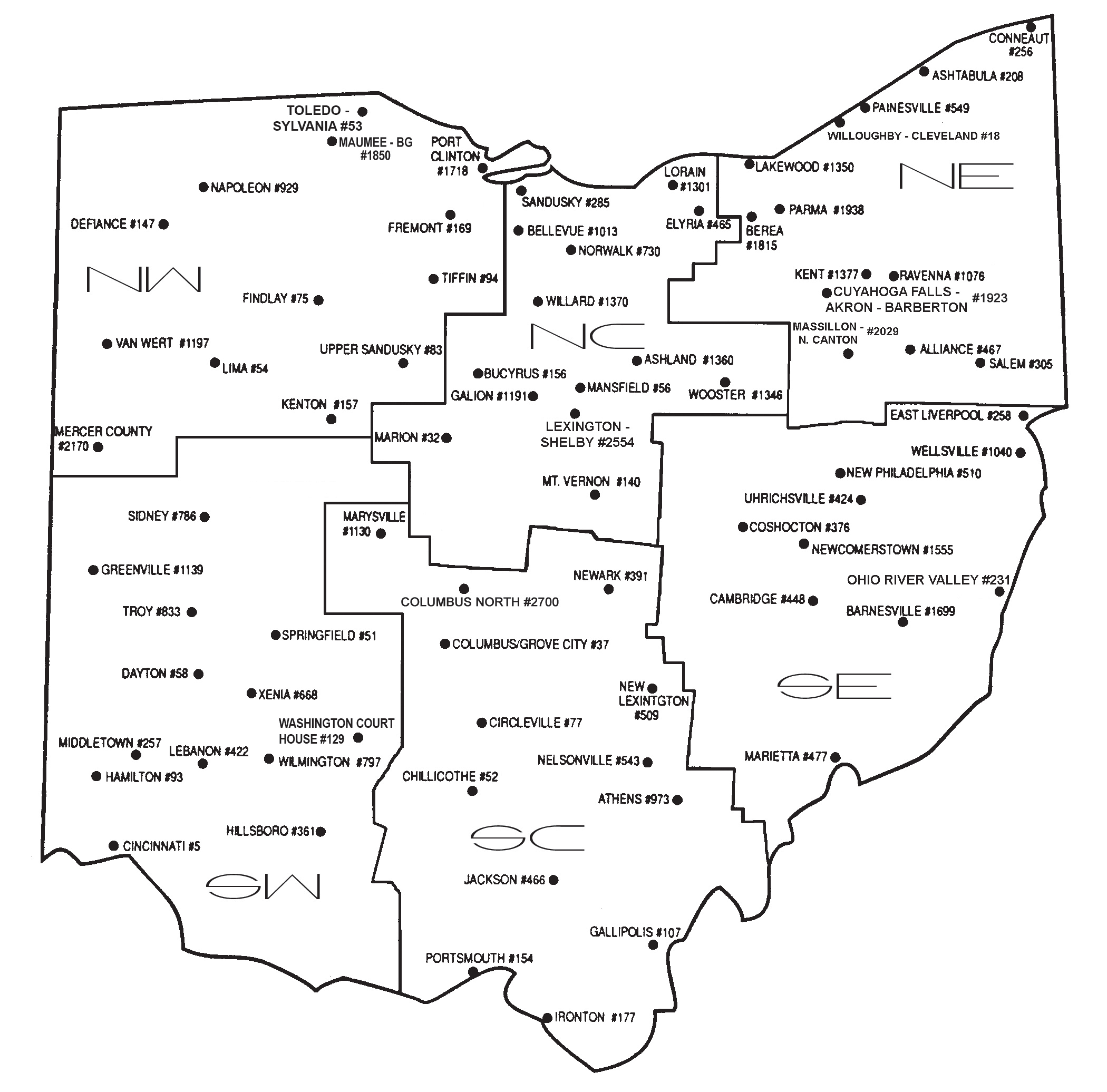 A Fraternal OrganizationP.O. Box 1615 • Elyria, Ohio  44036-1615Telephone (440) 284-0004E-mail:  ohioelks@windstream.net
Website:  http://web-ster.net/ohioelks/
PROCEEDINGS OF THE89TH FALL REUNIONAugust 17 - 19, 2018•Nevin TaylorState PresidentMarysville Lodge No. 1130Talk Elks EverywhereTABLE OF CONTENTSSECTION I
BUSINESS SESSION – Saturday, August 18, 2018 ............................................................. Page
Opening Remarks, Nevin Taylor, President...................................................................................2Introduction of Grand Lodge Officers and Committeemen, Sgt.-at-Arms Howard Honaker .......2Invocation, State Chaplain Deb Bingham......................................................................................5Welcome, David Williams, South Central District Activities Chairman .......................................5Introduction of State Officers.........................................................................................................7Introduction of Past State Presidents, District Activities Chairmen and District Deputies .........10Committee ReportsGovernment Relations – Sammy K. Gonterman ....................................................................15Lodge Operations – Dean Streit..............................................................................................18Drug Awareness – Gary Wadlow ............................................................................................19Membership – Chris Hatcher ..................................................................................................20Conventions/Reunions – Mike Stanley ..................................................................................21Credentials/Registration – Bob Essig .....................................................................................24National Foundation – Mary Carolyn Nichelson....................................................................25Bowling – Keven Knight ........................................................................................................30Calendar Project – Duke Miller ..............................................................................................32Major Projects – Lance Knight ...............................................................................................33Veterans Service – Brad Goodballet .......................................................................................38Soccer – Larry Clement ..........................................................................................................45Hoop Shoot – Dennis Sabo .....................................................................................................47Advisory Council – Roger Crowe ..........................................................................................52Cerebral Palsy – Sara Dunavent .............................................................................................54Judiciary/FOG – Rick Wolfe ..................................................................................................58PER Association – Sue Fox Buroker ......................................................................................61Remarks of Michigan State President Stan Chubinski ................................................................70Remarks of Indiana PSP Don Raderstorf.....................................................................................72Remarks of Indiana State President Randy Snellenberger...........................................................75Remarks of Indiana 1st Vice President Mike Jack........................................................................77Remarks of Michael W. Iddings, G. L. Ritual Committee Member ............................................78Remarks of PSP Doug Schiefer, G. L. Activities Committee ......................................................80Remarks of Rick Gathens, G. L. Membership& Marketing Manager.........................................84Remarks of PGER Jim Nichelson................................................................................................85Remarks of GER Michael T. Luhr. ..............................................................................................90Closing Remarks – President Nevin Taylor .................................................................................97Benediction – State Chaplain Deb Bingham .............................................................................102CREDENTIALS AND REGISTRATION REPORT ................................................ SECTION IIPAST STATE PRESIDENTS................................................................................... SECTION IIICOMMITTEE REPORTS (WRITTEN).................................................................. SECTION IV89th Fall ReunionRegistrationRobert Essig, ChairSection II1898 - 1899	* Samuel H. Needs ............................................................................................... Cleveland #181899 - 1902	* C. T. Wight......................................................................................... Sandusky #285 (3 years)1902 - 1904	* Ed. A. Archer ...................................................................................... Columbus #37 (2 years)1904 - 1905	* George N. Henry...........................................................................................Steubenville #2311905 - 1907	* Wm. Horace Reinhart ........................................................................ Sandusky #285 (2 years)1907 - 1908	* Roscoe T. Sharer ................................................................................................. Alliance #4671908 - 1909	* Albert W. Dawson.............................................................................................. Columbus #371909 - 1910	* Harry O. Bently ......................................................................................................... Lima #541910 - 1911	* H. N. Schleisinger................................................................................................... Xenia #6681911 - 1912	* George E. Myers ................................................................................................ Cleveland #181912 - 1913	* E. T. Allen ............................................................................................................ Cincinnati #51913 - 1914	* Harry B. Black ...........................................................................................................Tiffin #941914 - 1915	* A. Clyde Reasoner ........................................................................................... Zanesville #1141915 - 1916	* Edwin G. Slough.................................................................................................Mansfield #561916 - 1917	* LeRoy G. Silbaugh ........................................................................................... Lancaster #5701917 - 1918	* Jess W. Smith ....................................................................................... Washington C. H. #1291918 - 1919	* Charles W. Fairbanks ..............................................................................................Marion #321916 - 1920	* James E. Breen ................................................................................................ Ashtabula #2081920 - 1921	* George J. Doerzbach......................................................................................... Sandusky #2851921 - 1922	* John F. Sherry ...................................................................................................... Bellaire #4191922 - 1923	* A. Bart Horton ..................................................................................................... Cincinnati #51923 - 1924	* George C. Canalos ............................................................................................... Lorain #13011924 - 1925	* George A. Snyder................................................................................................ Fostoria #9351925 - 1926	* Blake C. Cook.........................................................................................................Kent #13771926 - 1927	* Charles L. Justice....................................................................................................Marion #321927 - 1928	* Fred W. Markle ..............................................................................................Lakewood #13501928 - 1929	* James R. Cooper .................................................................................................. Newark #3911929 - 1930	* William G. Lambert ........................................................................................... Cleveland #181930 - 1931	* John C. A. Leppleman ............................................................................................ Toledo #531931 - 1932	* Ernst VonBargen .................................................................................................. Cincinnati #51932 - 1933	* Norman C. Parr.................................................................................... New Philadelphia #5101933 - 1934	* William R. Bruning ........................................................................................... Cleveland #181934 - 1935	* William G. Campbell ........................................................................................... Lorain #13011935 - 1936	* Charles W. Casselman ........................................................................................ Alliance #4671936 - 1937	* Fred L. Bohn (PGER 1956-57)........................................................................ Zanesville #1141937 - 1938	* John F. Fussinger ................................................................................................. Cincinnati #51938 - 1939	* Charles L. Haslop ................................................................................................ Newark #3911939 - 1940	* C. A. Lais ............................................................................................................Norwalk #7301940 - 1941	* E. B. LeSueur.......................................................................................................... Toledo #531941 - 1942	* Charles J. Schmidt .....................................................................................................Tiffin #941942 - 1943	* Walter G. Penry .................................................................................................. Delaware #761943 - 1944	* Robert W. Dunkle .............................................................................................Chillicothe #521944 - 1945	* Joseph W. Fitzgerald............................................................................................... Canton #681945 - 1946	* Leslie G. Scrimger ............................................................................................. Columbus #371946 - 1947	* John H. Neate .......................................................................................... Upper Sandusky #831947 - 1948	* Dr. V. E. Berg....................................................................................... New Philadelphia #510PAST STATE PRESIDENTS(continued)1948 - 1949	* John K. Maurer ............................................................................................. Middletown #2571949 - 1950	* E. Gene Fournace (PGER 1971-72) .................................................................... Newark #3911950 - 1951	* Nelson E. W. Stuart............................................................................................ Cleveland #181951 - 1952	* Gerald C. Nau .........................................................................................................Elyria #4651952 - 1953	* Joe E. Hurst.......................................................................................... New Philadelphia #5101953 - 1954	* Walter J. Beer............................................................................................................. Lima #541954 - 1955	* Willard J. Schwartz...........................................................................................Springfield #511955 - 1956	* L. A. Kuenzli ........................................................................................... Upper Sandusky #831956 - 1957	* Herschel J. Deal ...................................................................................................... Canton #681957 - 1958	* James W. Plummer .......................................................................................... Zanesville #1141958 - 1959	* Arthur E. Socin ................................................................................................... Bucyrus #1561959 - 1960	* Dr. David S. Goldschmidt..................................................................................Circleville #771960 - 1961	* John D. Quinn....................................................................................................... Sidney #7861961 - 1962	* Martin W. Feigert............................................................................................. Van Wert #11971962 - 1963	* N. A. Bartram................................................................................................. Youngstown #551963 - 1964	* Lawrence R. Derry ...................................................................................... Barnesville #16991964 - 1965	* Carleton L. Riddle ............................................................................................. Willard #13701965 - 1966	* C. Ross Cline ....................................................................................................Chillicothe #521966 - 1967	* Walter G. Springmyer .......................................................................................... Cincinnati #51967 - 1968	* Elwood W. Reed ...................................................................................... Bowling Green #8181968 - 1969	* George B. Walker ........................................................................................Willoughby #19241969 - 1970	* E. Paul Howard................................................................................................... Alliance #4671970 - 1971	* M. B. Letzelter..............................................................................................Steubenville #2311971 - 1972	* Earl E. Sloan ...........................................................................................................Elyria #4651972 - 1973	* L. L. McBee.............................................................................................New Lexington #5091973 - 1974	* F. H. Niswonger ......................................................................................................Dayton #581974 - 1975	* Sam Fitzsimmons ............................................................................................ Van Wert #11971975 - 1976	* Irving W. Davies ............................................................................................Lakewood #18501976 - 1977	* Floyd Shambaugh .....................................................................................North Canton #20291977 - 1978	* Robert J. Kennedy ..................................................................................................Dover #9751978 - 1979	* James E. Ekelberry ............................................................................................. Delaware #761979 - 1980	* L. Bill Nethers ..................................................................................................... Newark #3911980 - 1981	* Gene Buchy ................................................................................................... Greenville #11391981 - 1982	* Eugene W. France .................................................................................... Bowling Green #8181982 - 1983	* Richard J. Baker .................................................................................................... Findlay #751983 - 1984	* David W. Straight ................................................................................................ Parma #19381984 - 1985	* Thurman L. Allen ...........................................................................................Cambridge #4481985 - 1986	* Gerald C. Werner ................................................................................................. Lorain #13011986 - 1987	* Edward U. Thatcher, Jr ....................................................................................... Alliance #4671987 - 1988	* James E. Payne ............................................................................................. Marysville #11301988 - 1989	* Dale E. Baldock .................................................................................................. Hamilton #931989 - 1990	* Rollen G. Morgan ................................................................................................... Toledo #531990 - 1991	James H. Scheer.......................................................................................... Wapakoneta #11701991 - 1992	* Robert M. Bojalad ................................................................................................ Berea #18151992 - 1993	Richard P. Wolfe ............................................................................................... Ashland #1360* DeceasedSection III(continued)1995 - 1996	Fran Mullen ......................................................................................................Gallipolis #1071993 - 1994	Nikolaus Martens....................................................................................................Salem #3051994 - 1995	Dane A. Dysert .............................................................................................. Wellsville #10401996 - 1997	* Michael D. Streib.................................................................................................... Piqua #5231997 - 1998	* Thomas A. Biggs ..............................................................................................Maumee #18501998 - 1999	* Don Prochnow ........................................................................................................... Lima #541999 - 2000	E. D. “Pete” Hewins ........................................................................................ Ashtabula #2082000 - 2001	Lee Young ...............................................................................................................Elyria #4652001 - 2002	Stuart L. Bedell.........................................................................................North Canton #20292002 - 2003	* Jeff Durant ........................................................................................................... Bellaire #4192003 - 2004	* John M. King ........................................................................................................ Sidney #7862004 - 2005	Jess C. McKee .................................................................................................. Lancaster #5702005 - 2006	Tim M. Churchill ..............................................................................................Swanton #24622006 - 2007	Michael C. Stanley .......................................................................................... Van Wert #11972007 - 2008	Jack Minarchick.............................................................................................Lakewood #13502007 - 2008	James L. Nichelson (Honorary) (PGER 2009-10)...............................Ohio River Valley #2312007 - 2008	Marion F. Owens, Jr. (Honorary)............................................................................Marion #322008 - 2009	Doug Schiefer ..................................................................................................... Bucyrus #1562009 - 2010	David A. Mix ....................................................................................................Ravenna #10762010 - 2011	James M. Baylor ............................................................................................. Coshocton #3762011 - 2012	Gregory L. McGlone ........................................................................................... Newark #3912012 - 2013	Dan Beaston........................................................................................................ Fremont #1692013 - 2014	Roger E. Crowe ....................................................................................................Kenton #1572014 - 2015	Roger L. Martin ................................................................................................ Hillsboro #3612015 - 2016	Lance C. Knight............................................................................. Willoughby/Cleveland #182016 - 2017	Harold “Red” Kehler ..............................................................................................Elyria #4652017 - 2018	* Richard J. Treacle .........................................................................................Uhrichsville #4242017 - 2018	Dane A. Dysert ......................................................................................... East Liverpool #258OHIO	ELKS	ASSOCIATIONA	Fraternal	Organization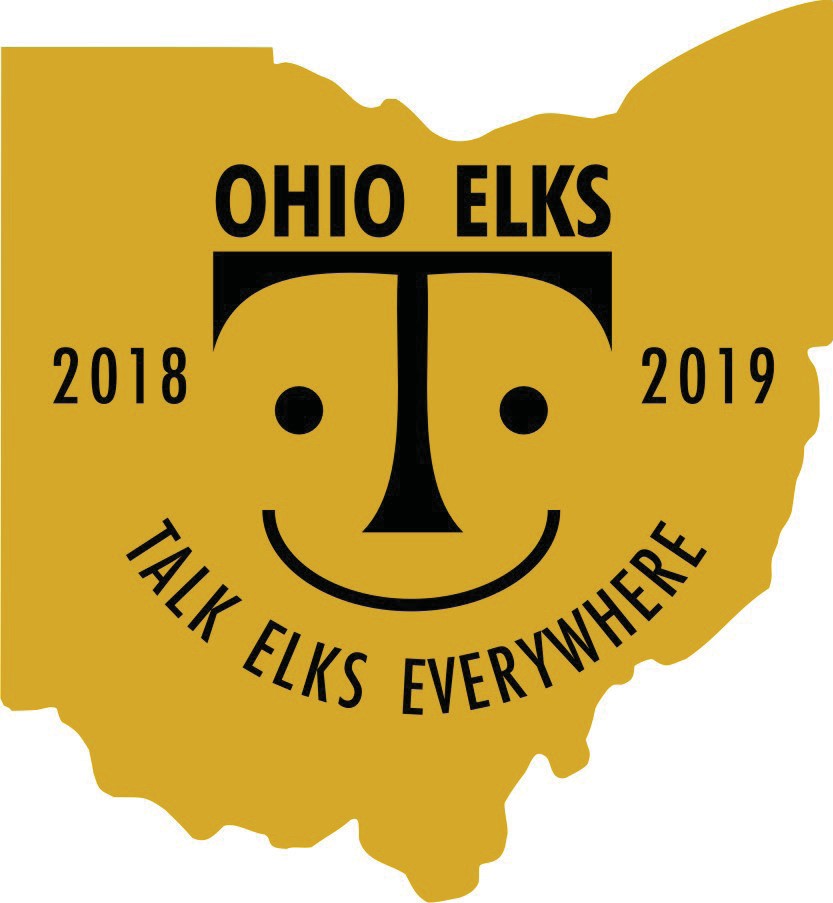 89th Fall ReunionAugust 17-19, 2018Committee ReportsNevin TaylorState PresidentMarysville Elks Lodge No. 1130Talk Elks Everywhere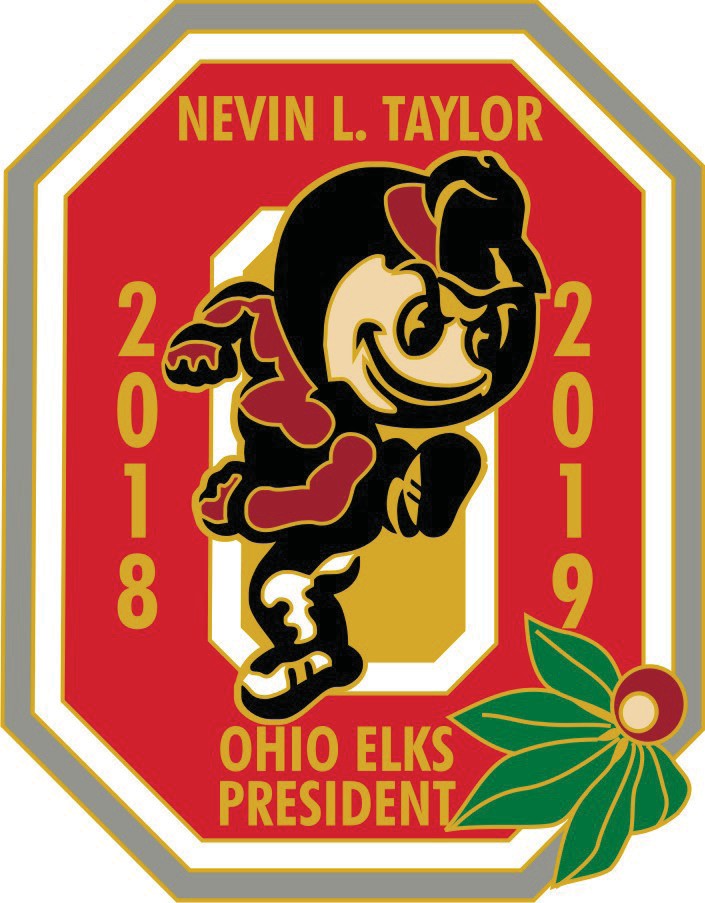 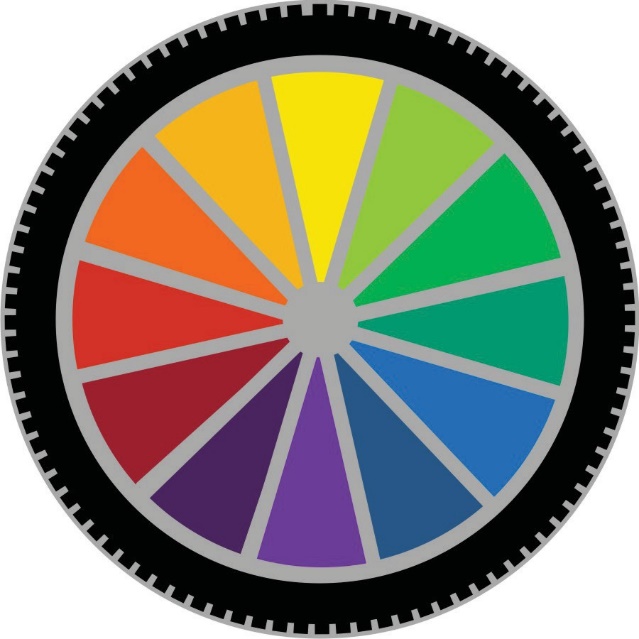 OHIO ELKS ASSOCIATION COMMITTEE REPORTS89th FALL REUNIONINDEXGrand Lodge Activities................................................................................................................ 1Americanism ............................................................................................................................... 1Calendar Project ......................................................................................................................... 2Cerebral Palsy ......................................................................................................................... 2-3Community Service and Public Relations................................................................................... 4Conventions and Reunions......................................................................................................... 5Golf ........................................................................................................................................ 6-10Government Relations ...............................................................................................................11Hoop Shoot................................................................................................................................11Judiciary.................................................................................................................................... 12Leadership Clinic ...................................................................................................................... 12Lodge Operations ..................................................................................................................... 12Membership / Lodge Activities .................................................................................................. 13National Foundation.................................................................................................................. 14Ohio Elks Charity ...................................................................................................................... 15Scholarship ............................................................................................................................... 16Soccer Shoot ............................................................................................................................ 17State Activities .......................................................................................................................... 18Veterans.................................................................................................................................... 19Web Operations ........................................................................................................................ 20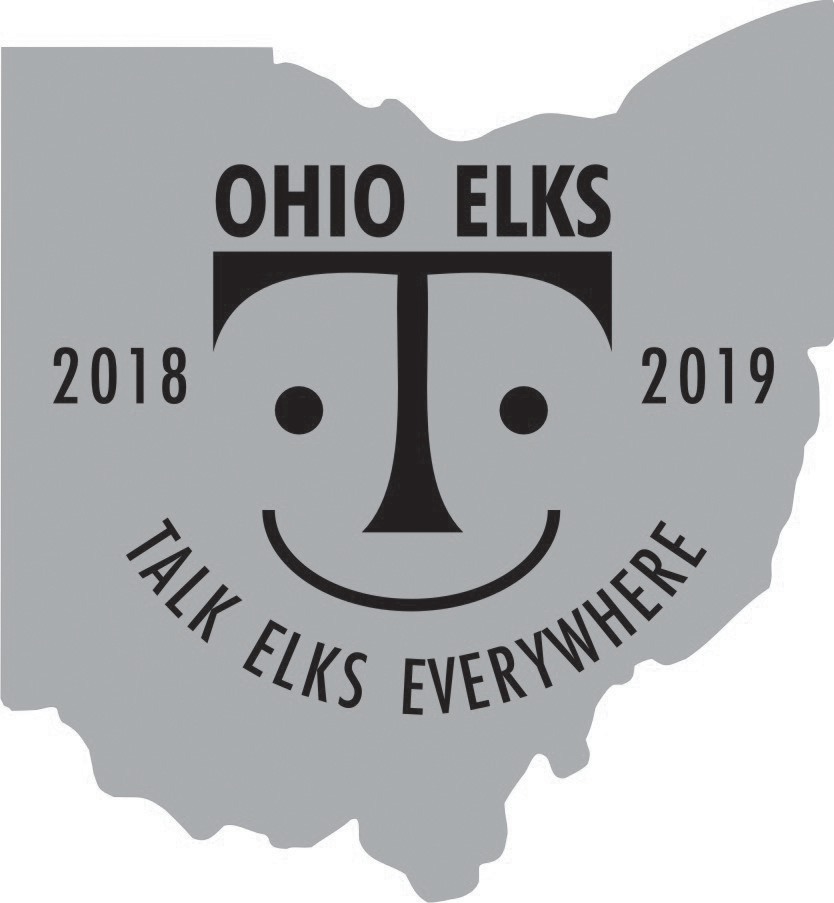 GRAND LODGE ACTIVITIESDoug Schiefer, Area 4 MemberThe Grand Lodge Activities Committee is ready to assist you in your Lodge’s Youth ActivitiesPrograms and your Community Projects.Please feel free to contact me when you have a question or need assistance.  There are eight members serving on the Activities Committee, each representing a Grand Lodge Area.  The contact information for each Area Member can be found on elks.org website. Just log in and click on Grand Lodge, and then Committees. Then click on the Activities Committee. There you will find a tab for the Committee Roster. The roster contains the name, address, and contact information for each committee member and their area of responsibility.There is a tab for Committee Programs, which will provide you with detailed information on all our programs. The Printable Certificates tab provides all the printable and fillable certificates that are available for your Lodge.  The Manuals tab contains manuals for Planning a Special Event, Soccer Shoot, Youth Activities Programs, and Youth Supervision Guide.The Committee encourages your Lodge to be active in your community promoting our Youth Programs, which include Hoop Shoot, Soccer Shoot, Junior Golf, Antlers, Scouting, Dictionary Project, National Youth Week, Teenager/Student of the Month and Year, and a new program called JROTC Recognition.An active Lodge is a successful Lodge, and a successful Lodge is a strong community partner. Lets have All Ohio Lodges demonstrate our Grand Exalted Ruler’s theme…“Working Together to Make A Difference”.I look forward to assisting you in your Lodge’s Youth Activities Programs. Remember to always be positive and enthusiastic as you share your time, talents and treasure with a renewed spirit of promoting and living our motto of “Elks Care – Elks Share”.AMERICANISMDebbie Lazar, ChairmanWe will soon be starting our Americanism Essay Contest. This contest is sponsored by Grand Lodge and starts with local lodges, progresses through District and State levels and ends with the National Winners receiving bronze plaques at the National Convention in St. Louis, Mo. in July of 2019. The topic for this years contest is “What Makes You Proud Of America”. It is open to students in 5th -6th, and 7th-8th grades. This contest gives school children the opportunity to express views on their pride in America. If your lodge has not participated in this contest before, please consider getting with your area schools and ask them to add this contest to their fall curriculum. I will be having a short seminar this afternoon at 3:00 for anyone wanting more information on the contest.1CALENDAR PROJECTGeorge “Duke” Miller, ChairmanThis was a good for Calendar Sales. Our sales increased this year. We sold over 4,600 calendars. I want to thank everyone who helped sell Calendars this year. The Southeast District sold the mostagain this year. Ohio River Valley #231 was the top seller this year followed by Mercer County #2170 and Lima #74. However, we did have some Lodges with zero sales. If every lodge officer would buy one calendar each lodge would sell 15. Not great but a start.  Each State, District and Lodge Officer should participate in this program. Let’s work together to make this project a success.By now you Exalted Rulers should have chosen a Calendar Chairperson. If you haven’t, please try and find that one individual who will put forth the extra effort to make your lodge a sizable amount of money The income from these calendars is a great source of funds for the State, Lodges and Districts. Forevery calendar your Lodge sells they will make $5.00¸ in addition your district will receive $1.00 from each sold calendar. This money will go a long way to support both your Lodge and District.The calendars are in the registration room for each lodge to pick up. If a lodge doesn’t pick-up their calendars, they will be given to their District Chairperson or District Deputy for distribution. Please take these calendars home and distribute them to the people who will be your best salesmen.  Calendars will not sell if they are behind the bar or in the secretary’s office.  You have to ask people personally to buy them. You don’t have to be a Elk member to buy one. Each Lodge Officer should have a handful to sell. The bottom line is getting them in your members’ hands.If you need more calendars do not hesitate to contact your District Chairperson for more. We have plenty to sell.I would like to thank everyone in advance for all that you will do to make this year a successful one.Remember one thing — “SELL CALENDARS”CEREBRAL PALSY FUNDRAISINGSara Dunavent, ChairmanThe CP Fundraising Committee is off to a pretty good start for the 2018-19 year. There are a lot of things going on to help raise funds for both the Grants and the Endowment.  As you can see in the report, our donations, sales of pins, coin banks, OSU raffle tickets, etc., bring our total donations to $30,242.03 as of the latest update of July 5, 2018, for a total Per Capita of just $0.85 per member.  North Central and South Central lead the way, with the Northeast coming in a close third.  Please consider holding a fundraiser to help your Lodge/District increase their Per Capita to help with the Trust and Endowment. Remember, our CP Per Capita is $4.00/person.Upcoming events for CP include: OSU Raffle (to be held this weekend), Miranda Henry is once again setting up her Pampered Chef Display, with a portion of the proceeds going towards the Endowment. The Gun Raffle will be held on Saturday evening of the Convention.  We have lanyards, umbrellas and other merchandise available for purchase at the CP display.  Thanks to all who supported us at the April Convention. If you have suggestions on items you would be interested in purchasing, please let us know. The Angel Pin Project is still going strong.  Perhaps you would like to be an “Angel” for CP.  Ask one of the committee members how you can be a part of this.  All proceeds of this go directly to help grow our Endowment.Grant applications and Campership applications are due to your District’s CP member by December31, 2018. Please make sure that your Lodges and facilities are aware of this. The Applications should be on the new Ohio Elks website.The CP Fundraising Committee will be holding a workshop on Saturday afternoon at 2:30 in Dublin IV, to help with fundraising ideas in your Lodges. We always welcome ideas that work well in your Lodge to share with others.Lastly, thank you to Cindy Rinehart for her service as CP Coordinator during the 2017-18 year. We appreciate your hard work.CEREBRAL PALSY FUNDRAISINGSara Dunavent, ChairmanDonations 			Pins 	  Coin Banks 		OSU Raffle 		Convention 	    Endowment 	 Total Grand Lodge Convention 	$ 		- 	$ 			- 	$ 	- 		$ 	- 		$ 		- 	$ 		- 	$ 	- April State Convention 	$ 	60.00 	 $ 		44.00 	$ 	- 		$   40.00 		$ 	46.00 	$ 	600.00 	 $  790.00August Fall Reunion                                                                 $             -      $             -         $          -        $           -       $            -     $              -       $            -State Bowling Tournament                                                      $             -      $             -         $          -        $           -       $            -     $              -       $            - State Golf Tournament                                                             $             -      $             -         $          -        $           -       $            -     $              -       $            - State Officers                                                                            $             -      $             -         $          -        $           -       $            -     $              -       $            - P.E.R. Association                                                                    $             -      $             -         $          -        $           -       $            -     $              -       $            - Special Projects (Angel Pins)                                                  $             -      $             -         $          -        $           -       $            -     $              -       $            -STATE GRAND TOTALS:                                                       $     60.00       $     44.00          $          -         $   40.00        $    46.00      $    600.00        $  790.00Elks National Foundation Grant                                              $             -      $             -         $          -        $           -       $            -     $              -       $            - Bequest ( Kenneth Lindsay Trust - Tiffin )  $10,646.97         $             -      $             -         $          -        $           -       $            -     $              -       $            - IGB Donation                                                                            $             -      $             -         $          -        $           -       $            -     $              -       $            -GRAND TOTALS:                                                                $  25,936.46    $      959.00       $1,280.57      $      40.00     $     591.00   $    2,225.00    $ 31,032.03COMMUNITY SERVICE & PUBLIC RELATIONSKermit Morse III, ChairmanThis year’s grant season is over.  As of July 20, all of the grants except for one have beendistributed to needy organizations.  We have four grant requests that we were not able to fill.The past several years, the State Officers have provided me with additional funds in September. Let’s hope that this year will not be the exception.  For next year’s budget, I will be asking for more money so that you can help more organizations in your community.I have received a lot of articles that have appeared in your local newspapers highlighting your activities.  Continue to submit them and also send them to me.  If you haven’t checked it out, look at the OEA News page on the Ohio Elks Association Web site (https://ohioelks.com/oea-news/).  This is where we are displaying these article as well as other activities that are occurring.  You can also find them on twitter, facebook and Instagram.CONVENTIONS AND REUNIONSMichael C. Stanley, ChairmanThe Grand Lodge Convention was held in San Antonio, Texas, July 1st through the 4th.   Ohio was housed at The Emily Morgan Hotel. The hospitality room welcomed both Ohio Elks and visitors as well and again this year those that attended had their fill of food and drink. I would like to extend a big thank you to Mark & Amy Ratliff; Lee & Marybeth Young and everyone who helped out in any way with the hospitality room. Linda and I appreciate your assistance.The 2019 Grand Lodge Convention will be held in St. Louis, MO, June 30 - July 3, 2019.   As information becomes available in 2019, it will be posted on the OEA website and emailed out to all the lodges. The opening ceremonies will be held on Sunday afternoon.The 121st  Annual Convention of the Ohio Elks Association will be held at the Columbus Marriott Northwest, Dublin, Ohio, April 5-7, 2019.  Again, room reservation information will be posted on the OEA website when it becomes available as well as emailed out to all the lodges. All information is forwarded to each district housing chairman as well I would like to remind everyone again that pre-ordering of Fun Night tickets is essential as limited tickets, if any, are available at the convention.The state committee chairs are providing valuable training information at the state meetings.  AllElks are urged to take advantage of these training sessions by attending and participating.Information for the state meetings as well as the Grand Lodge convention is posted on the Ohio Elks website.  Unfortunately, we have many who do not check the website for information.  Also information is being emailed to the lodges and no one at the lodge forwards it on to those affected.  The information is provided; all you have to do is look for it and use it.As always, if I can be of any assistance, please let me know.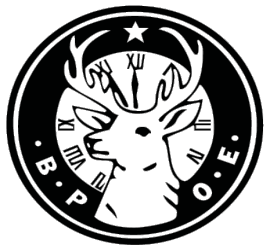 Ashland Elks No. 1360402 Center StreetAshland, Ohio 44805-3247Dear Ohio Elks Golfers,The Ashland Elks Lodge No. 1360 is proud to be hosting the 2018 Ohio Elks State Golf Tournament. Dates for this tournament are September 8th and 9th. All Ohio Elks in good standing are invited to attend this event and enjoy a great weekend at our lodge and local golf courses.The entry fee of $115.00 per golfer includes 36 holes of golf with a cart, lunch on each course each day, welcome gift bag, and dinner at the Ashland Elks Lodge on Saturday night. The tournament will be held at Brookside Golf Course and Mohican Hills Golf Club, both within minutes of the lodge.We are going to be starting each day’s rounds differently than in the past. It will be due to this being the first year weare offering a team golf scramble. We will be starting our first tee time at 8:00 am with the individuals going off first and the group scramble will follow.We are looking forward to a successful weekend and a wonderful first year of this new format. The Ashland Elks look forward to seeing our fellow Ohio Elks!Fraternally,Ernie Weiler, PER Tournament Director Ashland Elks #1360State Elks Golf TournamentFormat Stroke play ScrambleDivisionsOpen- 61 and underSenior/Women- 62 and over (all women) ScrambleFlightsWill be based on the scores from SaturdayRulesUSGA rules with the exceptions belowOut of BoundsDrop the ball as far back along the line of flight to give yourself a swing and shot, Add 1 stroke penalty. Lost BallDrop the ball in estimated location, Add 1 strokeProximitiesOpen DivisionClosest to the Pin- Hole #4 Mohican and Hole #9 Brookside (Saturday Only) Longest Drive- Hole #13 Mohican and Hole #13 Brookside (Saturday Only)Senior/Women DivisionClosest to the Pin- Hole #17 Mohican and Hole #4 Brookside (Saturday Only) Longest Drive- Hole #15 Mohican and Hole #10 Brookside (Saturday Only)Charity HolesCP Hole- Hole #14 Mohican ENF Hole- Hole #14 Brookside TicketsRed Tickets- Lunch at the turnBlue Tickets- 1 ticket for 1 beer at the golf course2018 Ohio Elks State Golf TournamentAshland, OhioLodge InformationAshland Elks Lodge No. 1360Location: 402 Center StreetAshland, Ohio 44805-3247Mailing Address: Ashland, OH No. 1360PO Box 346Ashland, OH 44805-0346Golf Course InformationMohican Hills Golf Club25 Ashland County Rd 1950Jeromesville, OH 44840419-368-3303 mohicanhillsgolfclub.netBrookside Golf Course1399 Sandusky St. (Rt. 96) Ashland, OH 44805419-289-7933 ashlandbrooksidegolfcourse.com2018 Ohio Elks State Golf Tournament Entry FormSeptember 8th and 9th, 2018Hosted by Ashland Elks No. 1360The Ashland Elks is pleased and excited to welcome you to our lodge and to give you a chance to play two great golf courses in Ashland County! The format for the 2018 tournament will be similar to those the Elks have hosted in the past. Members 62 years of age and older have the option to play in the senior flight. Tee times will be 10 minute increments starting at 8:00 am with the scramble teams to follow.Your entry fee of $115.00 includes the following:	Gift Bag	36 Holes of golf with cart included	Lunch served at each golf course	Saturday evening dinner at the Ashland Elks Lodge (additional charge for spouse’s dinner is $15.00)An optional skins game is also available. Skins money should accompany the entry fee and is $10.00 per individual. In addition, money for the Saturday night dinner, along with both your entry fee and optional skins money must accompany this entry form and must be received no later than August 27, 2018. Please provide an email address of at least one team member so we can notify you of your tee times.Circle One:	Individual	or	ScrambleCaptain:  	_ 	Open Flight 	Skins Y/N 	Email: 	_Address: 	Lodge Name/Number 	City: 	_State: 	_Zip Code:  	Player 2:  	Open Flight 	Senior Flight 	Skins Y/N 	Player 3:  	Open Flight 	Senior Flight 	Skins Y/N 	Player 4:  	Open Flight 	Senior Flight 	Skins Y/N 	Total Amount of 4 Golfers:Total Skins Money:Additional Spouse Dinner ($15.00)	 	Total Check Payment Amount:PLEASE MAKE CHECKS PAYABLE AND MAIL TO:    Ashland Elks Lodge No. 1360Attn: State Golf CommitteePO Box 346Ashland, OH 44805-0346REMINDER: Only Elks in good standing are eligible. No guests.2018 Ohio Elks State Golf TournamentSeptember 8th and 9thHotel AccommodationsHampton Inn & Suites2055 East Main St. (250 E.) Ashland, OH 44805419-903-0900Quality Inn741 US HWY 250 E. Ashland, OH 44805419-281-8090$82 + tax per room per nightHoliday Inn Express & Suites1392 Enterprise ParkwayAshland, OH 44805*The Ashland Elks Lodge will provide shuttle service to and from the lodge.GOVERNMENT RELATIONSSammy K. Gonterman, ChairmanI have received the year end report of the Charity Records Booklet.  The total contributions for the Elks, cash and miles traveled for the year from April 1st, 2017 to March 31st, 2018 for the State of Ohio, is $8,751,683.45 and last year it was $8,511,099.66 up by $240,583.79 State Association which is State Officers and State Committee Chairpersons and Lodges.Total for the National this year is$675,985,245.00 The Grand Lodge accomplished the goal of 400 million that they were shooting for on our 150th year.  We will keep up the effort through 2018-19.Some State Committee Chairpersons didn’t fill out Data Collection Survey of Volunteer, Youth, Charitable and Community Service Programs. 89% did, so please help by filling the Youth Report out for the year 2018-2019.If you need help filling out the sheet, refer to Records workbook Code 511100 or GovernmentRelations Manual Code 511000 or myself, I would be glad to help.I would like to thank all the Secretaries, Past Secretaries, State Officer and District Chairpersons for all their help to make this a 100% reporting year. I can’t make Lodge Secretaries Report but it is so easy to complete.Please keep your Grand Lodge Charity Records booklet and CMLS up to date monthly.This information is of no value unless we get it into the hands of our members to spread the word about the good works that the Elks do in their communities. District Committee Members, please mail or e-mail this information to all Lodges in your District so they can forward this information to their Mayors, State Representatives and other Political people in their Lodge Area.The District Deputy will want to see this manual at his inspection.HOOP SHOOTDennis Sabo, ChairmanFor the fifth time in six years, Ohio has a National Hoop Shoot Champion! And this time around, it was twice as nice as both of Ohio’s representatives were crowned National Champions for 2018! The competition was held in Gentile Arena on the campus of Loyola University in Chicago, IL.Ava Kouri, representing Massillon-North Canton #2029, finished as National Champion in the Girls8-9 age group after sinking 23-of-25 free throws and defeating Yinuo Wang of Boca Raton, FL #2166 by one shot. Brooke Lilley of Guilderland, NY #2480 was third at 19-of-25.In the Boys 8-9 age group, Anthony Thompson, representing Dayton #58, hit 24-of-25 free throws to tie for first place with Kaden Cowgill, San Antonio, TX #216, and Aiden Karo, Clifton Park, NY #2466. In the ensuing tiebreakers, Karo exited in third place after two rounds of five tiebreaker shots, going 9-of-10 while Thompson and Cowgill each went 10-of-10. To break the first-place tie, Thompson and Cowgill had four more tiebreakers before Cowgill missed one shot, finishing at 29-of-30 tiebreaker shots while Thompson was perfect at 30-of-30. For the day, Thompson hit 54-of-55 free throws and was named the Boys Getty Powell Winner for best boys score of the day. He will receive that trophy at the National Convention in San Antonio in July.Also, for the fifth straight year, I was honored to be the contest announcer at the National Hoop Shoot Finals and emcee at the National Finals Awards Banquet. The keynote speaker was former WNBA great, Tamika Catchings.Since taking over as state directors in 2013, Pam and I have been blessed to have five national champs, a national runner-up, one third place finish, and four fourth place finishes.The 2019 State Hoop Shoot will be held on Saturday, February 16, 2019, at Gahanna Middle School South, beginning at 9 a.m. Headquarters Hotel will be the DoubleTree by Hilton Hotel, 175 Hutchinson Ave., Columbus, OH 43235.The U.S. Great Lakes Regional will be held the weekend of March 15-17, 2019, in Angola, IN, and the National Hoop Shoot will be held in Chicago, IL the weekend of April 25-28, 2019.JUDICIARYRick Wolfe, ChairmanThe Judiciary Committee stands ready to assist our lodges with questions or concerns pertaining to procedural matters, lodge by-laws, house rules and the Grand Lodge Statutes. If you have such a matter, please direct it, first, to your District Judiciary Chairperson.LEADERSHIP CLINICDoug Schiefer, PSPATTENTION: Exalted Rulers, Officers and Committee ChairsMark your calendar and reserve  Saturday, March 2, 2019 to attend the OEA Leadership Clinic. President T and the State Officers are reintroducing a new version of what we use to refer to as the Elks Leadership Kollege.The Leadership Clinic is for…all Elks who are to be Exalted Rulers, all Lodge Officers (includingTrustees or Directors), all District Committee Chairs, all State Officers and Committee Chairs.The Leadership Clinic will be conducted by knowledgeable Elks; designed to provide necessary detailed information and tools to assist Lodge Leaders to plan and accomplish objectives conducive to the administration of their duties.  Learn, share ideas and get questions answered.The Leadership Clinic site…Columbus Marriott Northwest Hotel, 5605 Blazer Parkway, Dublin.The morning Start time for Sat, 3/2/19 Leadership Clinic is TBD. Further details will be finalized and sent out to all Lodges well in advance so you can plan accordingly to attend.  Please feel free to contact me with any questions or comments.  Thank you!LODGE OPERATIONSDean Streit, ChairAll Accident Prevention Chairs should have in their possession, and be familiar with, a current copy of the Accident/Claim Prevention Manual and the Liability Insurance Program booklet.  These have recently been sent to all Lodges.Every Lodge should establish a Discrimination/Sexual Harassment policy which will reduce the possibility of incurring a damaging claim. If you have not already done so, the Accident/Claims Prevention Manual gives you everything you need to put this in place. A copy of this policy should be posted in your Club Room.  There is also a Discrimination and Harassment Guide available through Grand Lodge.  It is recommended that all employees and officers sign one and it be filed.Grand Lodge and the director of our insurance department continues to encourage all Lodges to “properly control the service of alcohol”.  The main purpose of our liquor licenses is to provide the service of alcohol to our members and their quests and not a service to the public.  They also warn us to not serve anyone approaching intoxication and to make sure our employees and volunteers are trained. This training is easily available and I can make recommendations and/or provide you with contact information.Each Lodge is required by our insurance carrier to have an appraisal done every five years.  The local Lodges are notified well in advance and the appraisal is of no cost.   This is always a good time to make sure the insurance amounts you are carrying on your business and property are adequate.MEMBERSHIP / LODGE ACTIVITIESChris Hatcher, ChairmanIt has only been a few months since taking on the position of State Chairman for Membership/ Lodge Activities. During that time, I have been researching Ohio Membership records, analyzing trends and identifying where the Committee can make a positive impact during the next few years.  This is not a one year position, as it takes a while to get acclimated and knowledgeable about each District and individual Lodges. One needs to understand their particular needs, issues and develop a plan to improve their membership numbers.With that in mind, the District Membership Chairpersons, have become or were already fluent with the Membership Toolkit located on the Elks.org website. This data and information is readily available and valuable to any Lodge or Member, but I think, seldom used by most. One of our goals in the next year is to promote the use of the Member Toolkit within our membership.There are some key components when one looks at the Ohio Elks membership data. We have 76Lodges in Ohio, with a total active membership of 35,998 as of July 2018.Out of the 76 Lodges, the top 20 largest Lodges make up almost 50% of the total membership in the State. The 20 smallest lodges account for about 10% of the total membership in the State. This is a large disparity and the primary reason why each Lodge must be addressed as individual Lodges and not as part of a whole when developing plans for improvement.The major concern currently is the large number of unpaid members. There are 4,043 outstanding as of July 2018. That is 11.28% of our total membership. To that point, I along with the District Chairpersons are contacting individual Lodges with high numbers of unpaid dues to determine what each Lodge is doing to correct, what may have caused the exodus in the first place and what can be done to prevent this next year.In addition, I have asked the District Deputy Grand Exalted Rulers for each District, during their Inspections, to vigorously examine a Lodge’s Membership Committee, determine if it is active or not, take a hard look at retention numbers and to ask the difficult questions if that Lodge’s membership trends are not positive. We must put as much effort into membership as we do in our charitable work. If you do not have an active Membership Committee, especially larger Lodges, why not?  What could be more important?We are also pushing for candidates waiting on initiation to be initiated as soon as possible. As of July 2018, we have 320 candidates available for initiation. All Lodges have been contacted and are in process of expediting these candidates.We are also examining the online presence of the Lodges in Ohio and plan to work with those that have literally none or very little social media impact.  Without an updated website or a utilized Facebook account with your Lodge’s information and happenings, your Lodge is basically invisible.  Practically everyone utilizes online media and without it membership will wither.  If your Lodge does not even have current data in the Elks.Org site, you may be guilty.Lastly, I and potentially the District Chairpersons will be attending one of the District meetings, in each District during the next year to talk about membership, the Membership Toolkit, social media, pass on any valuable information and offer any assistance that may be needed.We all must adhere and sincerely believe in “Talk Elks Everywhere”!NATIONAL FOUNDATIONMary Carolyn Nichelson, ChairAs of July 28, 2018, Ohio was in 29th place of the 48 state associations in Elks National Foundation donations. At 41.8% of the GER’s $4.75 goal, Ohio has a per capita of $1.99. This is a great start to what will hopefully be a banner year for Ohio Elks’ donations and grants!  Great work!Current District totals are as follows:District 	Per Capita 	TotalAs of July 28, 2018 the five top Lodges in the state by per-capita are: Lodge  	Per-CapitaChairman’s Challenge current rankings are:Lodge	Members	Composite ScoreThis is grant application time, and if you haven’t noticed the grant dates have changed. This is a one-year adjustment to align all of the grants with the Lodge year. If you have not yet applied for a Promise Grant, it may be too late, so please submit this application for youth projects ASAP!  Once again the extremely popular Anniversary Grant for $1,500 is available for your Lodges. Last year 66 of our Lodges applied for and received this grant.  It can be used alone or applied to “beef” up another Lodge grant!A record sixty-six of seventy-six Lodges received at least one ENF ’17-’18 grant year totaling over$397,985.  (WOW!) This is over $100,000 more than ’16-’17 and indicative of the renewed commitment of the Elks to impact their individual communities by investing Elks’ time and talent!  It is most important that Lodge and District Chairpersons register online in order to receive ENF updated information and communications from ENF.The GER’s per capita for 2018-2019 is $4.75 per member, and with effort, every Lodge can attain this goal! Keep up the great work in “Ohio, the Heart of it All” for the Elks National Foundation – the Heart of our Order!OHIO ELKS CHARITYLloy Skillicorn, ChairmanIn all total sales were down this year compared to last years sales.Next year please push the tickets because this is how the Ohio Elks Association receives the funds to make most of our programs happen.They can be sold to anyone, members, friends, widows of Elks, etc. If you have any new ideas that are working for selling tickets please let us all know.Thank you for your participation.Ticket Sales by District: North Central  : 5353.50North East	: 7141.00North West	: 9200.00South Central  : 5612.50South East	: 4720.50South West	: 3567.50Congratulations to the Northwest District for being the Top Seller  !!!!!!!!“OHIO ELKS CHARITY TICKET WINNERS” APRIL 28, 201820 WINNERS FOR $500.001. Honey Hitchinson, Maumee-BG, #18502. Bob Halman, Ashtabula, #2083. Rick Kromer, Bellevue, #10134. Lou Ackerman, New Philadelphia, #5105. William Rouse, Sidney, #7866. Jim Percival, Xenia, #6687. Terry Glass, New Philadelphia, #5108. Deane Wiethe, Lebanon, #4229. Charles Chapman, Jackson, #46610. Tom Jacobs, Springfield, #5111. Kyle Boura, Newcomerstown, #15512. William Drugan, Ravenna, #107613. Mark Eaton, Springfield, #5114. Scott Kahn, Ashtabula, #20815. Tonya Booth, Xenia, #66816. William G. Weston, Sr., Jackson, #46617. John Heck, Elyria, #46518. Douglas Dangerfield, Elyria, #46519. Mark Holdcroft, Athens, #97320. Ralph Trushell, Uhrichsville, #424SCHOLARSHIPCharles “Chuck” Flint, ChairmanI am proud to announce that this past year $206,000.00 in scholarships were distributed to Ohio students.  That 17 of the 18 MVS students that we forwarded to the National MVS Awards were each awarded $1000.00 scholarships per year for four years.  One of our National student’s was selected as a National Finalist and will receive $ 5,000.00 per year for four years. We had the 43 MVS State Allocations for students who each receive $ 1000.00 State Scholarships.We have selected the following students to receive $1000.00 Educational Fund GrantsRobert Bennington - Ohio River Valley	Hunter Cox - Marysville Jana Cronley - Kenton	Halley Dempsey - Van Wert Thor Duffy - Ohio River Valley	Kameron Faye - Alliance Beau Gill - Toledo/Sylvania	Kelly Ginnetti - Alliance Bryon Lowry - Athens	Chad Mayberry - MarysvilleAllison McGhee - Gallipolis	Derrek Miller - New PhiladelphiaMackenzie Sentz - New Philadelphia	Austin Short - MarysvilleGabe Sinn - Van WertThe National Elks Organization just recently announced the students to receive the $4000.00 Legacy scholarship winners. Ohio had 15 students awarded these scholarships.  They are:Kayli Bardy - Parma	Spencer Binning - Springfield McKensey Bishop - Mansfield	Justin Clement - Willoughby/Cleveland Lauren Kinsey - New Philadelphia	McKinzi Lee - MarysvilleRobyn Lefeld - Mercer County	Grace Martin - GallipolisLiam McSteen - Wooster	Sarah Miller - Van WertLillie Orians - Upper Sandusky	Gabrielle Scavuzzo - SanduskyJosie Spitzer - Springfield	Ashley Watkins - LimaRachel Zinram - LakewoodPLEASE WATCH FOR THE 2018-2019 SCHOLARSHIP APPLICATION RELEASES:Please find below the 2018-19 Elks Scholarship Information for the four types of scholarships available to High School Seniors and Graduates.  The scholarships are:MOST VALUABLE STUDENTS –open to High School SeniorsLodges need to designate Local Scholarship chairman in CLMS Applications available August 15, 2018The deadline — November 15, 2018Application on line at enf.elks.org/mvsApplications submitted on line.EMERGENCY EDUCATIONAL GRANT –enclosed - available to siblings of deceased or totally disabled ELKS members.Applications were available starting May 1, 2018The deadline — October 31, 2018Make request for an Application by calling 773-755-4732 or by emailing request to scholarship@elks.orgSubmit completed applications to Elks National Foundation.LEGACY AWARD –open to High School Seniors whose parents or Grandparents are ELK’s membersApplications available September 1, 2018The deadline — February 2, 2019Application on line by going to search and typing in elks legacy application. Submit completed application submitted on line to enf.elks.org/legSOCCER SHOOTLarry Clement, ChairmanJuly 28, 2018 was a very good day for the 48 soccer shooters who showed up to the various local lodge shoots (won) and moved up to the District shoots (won) and became the State finalist and kicked at the State Championship. All had a good time and 8 became State Champions. They have earned the right to represent our great State at the Mid-Atlantic Regional on March 1st, 2nd and 3rd, 2019.Here are the names of our Champions:During this shoot, we always fill it with other shooters if some of the 1st place kids can’t make it. We had 8 replacement shooters and 2 of them are 1st place winners.  Both of them were added the Sunday night before the shoot, so they only had 6 days to practice.  Four of the winners are repeat State winners and will again be travelling to Regional.  The overall top scorer from last year is also going. So we should have a good chance of defending our championship from last year.This year I had the pleasure of having one of our members take a video of the shoot and she is going to have it made into a 5 minute segment for the District Chairman to show you how easy it is to run a Soccer Shoot.Once again, I ask you to hold a local shoot so the kids in your area can have the opportunity to come to the State Championship.Finally, a big Thank You to Jeff Warner, P.E.R. from New Philadelphia Lodge #510 and Kevin Garrison from Bucyrus Lodge #156 for stepping up in their districts as Soccer Chairmen.   They had less than two months to plan and hold their District shoot. Because of their accomplishment, there are shooters from their District shoot going to the Mid-Atlantic Regional.Also, Thank You to Gary and Lisa Wadlow for their assistance with the North Central District shoot. Please remember to attend the Soccer Shoot seminar at the August reunion where you will receive information and step-by-step instructions on how to hold a shoot.  It’s not a hard thing to doand it’s for the kids!Remember:  Elks Care/Elks Share and with Soccer – It’s a Kick!STATE ACTIVITIESMark Ratliff, ChairmanThe 2018-19 lodge year has begun with a bang! State President Nevin Taylor and his corps of officers were installed April 28th, 2018 along with all the State Chairpersons. Over 500 Elks attended the weekend and enjoyed informative meetings and renewing friendships. The South Central District celebrated as Nevin and Deana took the podium on Saturday night and accepted their roles to lead the Ohio Elks Association and “Talk Elks Everywhere”!I conducted my DAC meeting with our incoming DAC’s…. SE Jeff Warner, NE Jim Vasey, NC Rob Nixon, SC Dave Williams, NW Todd Cannode, and SW Dan Williams. I passed along information and we had discussion on the upcoming 2018-19 year and what progress they would like to make. I could not have asked for a more dedicated and hard working group to work with and I expect to see great things from them.The State Officers began their District Visitations a week later with a visit to East Liverpool and the SE District. State Rep Brad Goodballet and his wife Kerry created an outstanding weekend filled with a lot of activities and events. Saturday evening the lodge held the Newlywed Game which was won by Mark and Amy Ratliff with Keith and Lynn Denny finishing second. Look for them driving around in their new car! Sunday’s meetings were well attended and DAC Jeff Warner was installed.In early June our second State Visitation took us to Lakewood and the NE District. State Rep Ed Connors and his wife Jan welcomed everyone for another busy weekend. A full schedule of events which included the District golf outing kept everyone busy. On Saturday evening a fun game of bowling broke out at the lodge and everyone had plenty of laughs. The meetings on Sunday were informative and shared some great events being done by the district.In late June Nevin and I were back in Lakewood as the Ohio Emblem Club held their State Convention and the great year by President Cindi Geiger. We were welcomed and greeted by the organization and felt right at home. Emblems mission continues to help our lodges and our communities. They awarded the OEA $1,000 towards our State Major Projects Endowment and also presented Honor Flight and Fishers House with donations. I look forward to working closely with this organization and others in the future.We all then headed to San Antonio for the 150th  National Convention! Over 8,000 Elks joined the celebration and opening ceremonies with our own PSP Doug Schiefer conducting the parade of flags that concluded with a terrific concert from Gary Sinise and the Lt. Dan Band. The Ohio hospitality room was outstanding! Thanks to the continued efforts of Mike and Linda Stanley. We seen steady visits from Ohio as well as the other States and were able to raise over $1,200 in the 50/50s and $1,390 for the Ohio Elks Pin Board. The Pin board was won by Phyllis Minks of Upper Sandusky, Ohio. The Kenton Ritual team again excelled at representing our State and just narrowly missed finishing in the top 4, a tremendous group of dedicated Elks. Ohio was represented wherever you were in the city and a feeling of a great sense of pride to the Elks!Meet me in St. Louis!VETERANS SERVICEBrad Goodballet, ChairmanThroughout  the year the Ohio Elks Association  National Veterans Service Commission  allocates funds to assist Veterans both here at home and overseas.  There is no better example of the appreciation your donations bring about than the following letter.DEPARTMENI'OFTHE AIR FORCE HEADQUARTERS 380TH AIR EXPEDmONARYWING APO AE 09853-5000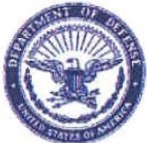 IJuly 2018MEMORANDUM  FOR  Mr. Denny Gorman, Dayton Elk'sFROM:  380 ECES/CEF SUBJECT:  Thank you!Please accept my sincerest thank you for the very generous donation you made to the 178Family Read iness. It may have seemed like somethi ng small that you could do but, it meant a great deal to me and my firefighters. Your donation enabled  us to get sent some much needed sun screen, lip balm and a few other items (candy) that although were not.a necessity, certainly helps with keeping the mora l  upbeat and positive among us.Again, thank you. I can assure you that the men and women that arc deployed here are serving proudly. We arc grateful  to have you and your organization, not only donate but, for supporti ng us.l=phF.Rilo7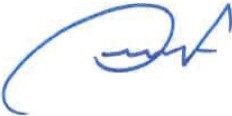 Deputy Fire Chief, 380 ECES/CEF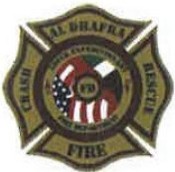 Crush our E11emies...Take Care of our Friends!Volunteer, donate, and remember our pledge:  "So long as there are Veterans, the Benevolent andProtective Order of Elks will never forget them."Thank you VETERANS for your service, thank you Members for your participation.WEB OPERATIONSRichard Threadgill, ChairmanThe new Ohio Elks Association (OEA) website was officially launched May 31st and a continued effort is underway to further develop the site as a tool for all Elks to use and benefit from.  If you have not yet visited the site, please go to www.ohioelks.com and check it out.One of the initial focuses of the new website is to create a more informative listing of lodges in Ohio. While many lodges have submitted information about their lodge, many still have not. If your lodge has not submitted any updated information, please have your lodge secretary or ER fill out the online “Lodge Info Submission Form” located under the “State Resources” menu of the website.This is a great opportunity to promote your lodge.  Be sure to fill out the form completely and be proud of what your lodge has to offer. Include interesting facts about your lodge or community that might be helpful for a visiting guest or prospective member to know. Also, be sure to send a high-resolution photo of your lodge to the webmaster (webmaster@ohioelks.com). This can be as simple as a picture taken from a smartphone.The website has an online news feed that is integrated with Facebook (https://www.facebook.com/ ohioelks/) and with Twitter (@ohioelks).  If you have a story that you would like to post on the OEA News feed, please e-mail the story (and pitctures) to webmaster@ohioelks.com. If the story is associatedwith an OEA or ENF grant, be sure to indicate what grant and any dollar values. Also, please identify all people and pertinent titles in any photos submitted.We would be remiss if we did not take a moment to recognize and thank Larry O’Grady, the previous state website webmaster for stewarding the previous website for nearly 20 years!  If you Larry, please be sure to thanks him for many years of service to the Elks!Since the site was launched, and as of this writing, here are some interesting statistics:•    3,138 – Unique Visitors•    13,422 – Page Visits•    July had over 1,200 unique visits alone•    The most popular web pages: o Home Page – 984 visits o Fall Reunion – 344 visitso Find a Lodge Near You – 301 visitso OEA News – 218 visitso Upcoming Events – 126 visitsWe are working to make continued improvements to the site. This includes online registration for conventions, more detailed event listings, an ability to purchase merchandise or make donations online and more. If you have an idea for the site, or if you see something that needs to be corrected, pleasee-mail the webmaster at webmaster@ohioelks.com.Finally, there will be a “Web Operations & Social Media” workshop at 1:00 PM on Saturday, August18th in Dublin IV. See you there.189th FALL REUNION OF THEOHIO ELKS ASSOCIATIONTHE COLUMBUS MARRIOTT Northwest HOTEL DUBLIN, OHIOBusiness MeetingSaturday, August 18, 20188:30 a.m.3with the "I-O". Later on in the meeting I'll ask how we greetour visiting Dignitaries, and I'll be going "E-L" and I'd ask you to give me "K-S", and we'll do it twice.Larry, are they ready?MR. HONAKER:	Yes.PRESIDENT TAYLOR:	Please invite them into the room.  By the way, you guys look great this morning.  I loveto see a full room.  And do we have more seats for anyone in the back?MR. HONAKER:	Mr. President, Ladies and Gentlemen, it is my honor and privilege to introduce to you our Grand Exalted Ruler, Mr. Michael T. Luhr, from Alaska.PRESIDENT TAYLOR:	Obviously, I forgot to clue somebody in, Mary Carolyn, but we'll take care of that in a second.Grand Exalted Michael T. Luhr, it's an honor for the Ohio Association to have you and your Grand Lodge Officers and our visiting Dignitaries.Ladies and Gentlemen, let's show him how we welcome visitors to Ohio.  O-H.AUDIENCE:   I-O.PRESIDENT TAYLOR:	O-H. AUDIENCE:   I-O.PRESIDENT TAYLOR:	Good morning, individuals.  If you would, please take a seat up here.  Ladies and gentlemen, I would ask you to remain standing.  When they come up -- come on around.  We're going to do the introductions later.  Doug, so keep on moving.  Keep on2PRESIDENT TAYLOR:	Ladies and Gentlemen, I'dlike to welcome you to today's Convention Session.  It is 8:30 and I do start things on time.Mr. Sergeant-at-Arms, please inform the Delegates and Representatives and the Members of the Ohio Association that we are ready to call the 89th Annual Fall Reunion of the Ohio Elks Association to order.  Invite all Elks duly qualified to attend our Session to please enter the room.  And I would ask all of you to cease conversation until called upon so.Any unnecessary noises, such as your cell phones, please take a vacation from them and shut them down right now so that they do not disturb anyone.  Anyone whose phone does interrupt us will be handing out $10.  $5 to our State Major Project and $5 to our Endowment.Yes, that is an increase.  And one of the things I was toldby Deuce and by Lee, "You're the State President, you can get away with doing just about anything".  So please take a break from your phone.  Shut it down so you don't interrupt anyone.Sergeant-at-Arms, has my order been obeyed?MR. HONAKER:	Yes, Mr. President.  Your order has been obeyed.PRESIDENT TAYLOR:	Sergeant-at-Arms, you will retire to the anteroom and escort the Grand Lodge Officers, our Grand Exalted Ruler, our Past Grand Exalted Ruler, and our visiting Dignitaries into the room.Ladies and Gentleman, before he enters the room, when we bring them in and I ask, "How do we greet our Grand Lodge Officers"? I will be hitting you with the "O-H" and you hit me4moving.  Follow him.  You may be seated now.Ladies and Gentlemen, as I welcome you to the Convention Session, it's my honor to recognize the next group of individuals.  And I would ask you to hold your applause for these individuals until we've completed it.Today, as we sit here, Ronny said it last night, you know what, we get the right to complain.  We get the right to stand up.  We get the right to speak.  We get a right to do a whole lot of things.  Freedom was never free and it's time that we show appreciation.  Do not applaud until I finish, please.I would like all former members or active National Guard, anyone from the Armed Forces Services to please rise at this time.  Veterans, please.Now, Ladies and Gentlemen, as you look around the room, maybe you forgot to say thank you to them.  You'll get your shot in just a second.  But many times left at home are the parents, are the brothers or the sisters of individuals whoare serving.  At this time I would like all family members of anyone who is serving for our freedom at this current time to join this group.  Please rise.  Ladies and Gentlemen, this is who we owe a thank you to.One of the things we'll be doing different today, is when we lead the Pledge of Allegiance, normally we ask the grand to lead us, but Michael, with your permission, I'm going to ask for all veterans to be our leaders when we do the Pledge and then it will be followed by our prayer.So Ladies and Gentlemen, if you would, please.  Our Flag. (Pledge Of Allegiance)5PRESIDENT TAYLOR:	Ladies and Gentlemen,please remain standing.  Our Chaplin, Deb Bingham, will now give us our morning prayer.(Invocation)PRESIDENT TAYLOR:	I now declare the 89thSession of the Annual Fall Reunion to order.Ladies and Gentlemen, I'm going to ask for your permission and a motion to allow the President to deviate from the schedule.  We will be having individuals coming and going throughout the meeting today and I need to be able to be flexible with them because some of them have a very tight schedule.  At this time I entertain a motion.Thank you, Larry Ropp, Marysville 1130, Past District Deputy and currently serving as your Inner Guard.  Thank you for your motion.Is there a second?  Thank you, Keith Denny, from theJackson Lodge, also serving as your Tiler.  I appreciate that.Is there any discussion?  Hearing none.  We will now proceed to vote. All those in favor -- you may think I'm going fast. Yes.  Raise your hand if you're in favor.  All those opposed. Motion passed.Notice I learned that, Mike, at Grand Lodge.  You ask and you don't let them say.But more importantly, good morning, everyone, and I thank you for being here this morning.  At this time it's my honor to present to you the DAC from the South Central District, Mr. Dave Williams, for a welcome.  David.MR. WILLIAMS:	Thank you, Mr. President.  As most7And with that, that's all life changing and everyone in thisroom, including our leadership behind me, are life changers. We do it one community at a time and we thank you for all the work that you do.And, Mr. President, it is my great honor to welcome everyone here, and you and your Dignitaries, and also the Grand Lodge Members.  Past Grand Exalted Ruler James Nichelson, welcome.  And the folks from out of state, Indiana and that state from up north, I believe, Michigan, we welcome you here.  The President will introduce all of you.  And most certainly, our Grand Exalted Ruler, Michael Luhr.  I have a really quick, nice little funny story about that.I was asking the President, Nevin, how do you pronounce his name?  He said, "It's Luhr, like the fishing lure."  AndI said, "You mean like a lure."  And he said, "No, it's likea lure".  And I said, "Do you mean like folklore"?  And he finally threw his hands up and said, "Just as long as you can remember his name".So, sir, you're somewhere between the fishing lure and folklore.  Welcome to the Great State of Ohio.PRESIDENT TAYLOR:	Ladies and Gentlemen, thank you.  Thank you, David.MR. WILLIAMS:	You're welcome.PRESIDENT TAYLOR:	And for someone who is afraid to do public speaking, you did quite well.At this time, I would ask the Second Vice President to do roll call of officers, Mr. Brad Goodballet.MR. GOODBALLET:   President, Nevin Taylor.6Elks events, when you go to it and you know you have to dosomething they hand you a slip of paper and say, "Here, read this".  Well, there is no slip of paper or nothing in this thing to tell me what to say.  So with that, I'm going to get started.Welcome to Ohio.  See, I messed up already.  See, in this state in order to get the crowd to really get going and applauding and going crazy you just can't say "Ohio," you have to say "The Great State of Ohio."  So I have to restart. Good morning.AUDIENCE:   Good morning.MR. WILLIAMS:	And welcome to the Great State of Ohio.  Works every time.  Ohio, just a -- the President said I had a minute and a half up here.  And I'm like, well, they give you a minute and a half at America's Got Talent, so I'm good to go.Let me tell you just a wee little bit about Ohio.  Ohio is full of life changers.  We've had 8 Presidents of the United States from Ohio.  Just north of us we had Thomas Edison that was born just about an hour north of us.  When you flip a light switch on you can thank an Ohioan.  South of us we had a couple brothers, the Wright Brothers, about an hour south of us from here.  Next time you board an airplane and fly across the country you can thank an Ohioan.  East of us we had John Glenn, first man to orbit the earth.  And west of us, less than an hour from here, we had the first man to actually step food to the noon, Neil Armstrong.  So when you're grandchildren's children take that trip in outer space and step on distant land, tell them they can thing an Ohioan.8PRESIDENT TAYLOR:	Present.MR. GOODBALLET:   First Vice President, Mark Ratliff. MR. RATLIFF:	Present.MR. GOODBALLET:   Chairman Trustee, Lugene Ignaffo. MR. IGNAFFO:	Present.MR. GOODBALLOT:  Trustee Approving Member, EdConnors.MR. CONNORS:	Present.MR. GOODBALLOT:  Second Vice President, BradGoodballet.  Present.  Whoops.  The small guy, Tom Pavlik. MR. PAVLIK: Here.  I'm present.MR. GOODBALLET:   Chaplain, Deb Bingham. MS. BINGHAM:	Present.MR. GOODBALLET:   Inner Guard, Larry Ropp. MR. ROPP:	Present.MR. GOODBALLET:   Tiler, Keith Denning. MR. DENNING:	Present.MR. GOODBALLET:   Sergeant-at-Arms, HowardHonaker.MR. HONAKER:	Present.MR. GOODBALLET:   Interim Board Member, RogerMartin.MR. MARTIN:Present.MR. GOODBALLET:   And our Secretary/Treasurer, LeeYoung.MR. YOUNG: Here.PRESIDENT TAYLOR: Ladies and Gentlemen, let's show your officers a little bit of love.9At this time I would ask for a motion to allow the officialroll call of Lodges to be presented by our Registration andCredentials individuals and be recorded as the official record. Mr. Essig, are you in the room? Thank you for that motionat this time.  Is there a second?  A second by? MS. HATCHER:	I second.PRESIDENT TAYLOR:	Thank you very much. You had me worried, Ms. Hatcher.  You got it, Lori?STATE RECORDER:   Yes.PRESIDENT TAYLOR:	All those in favor the voting sign of an Elk.  All those opposed.  It has been approved and recorded.Mr. Gathen, make your way to the front of the room.  Ladies and Gentlemen, membership is key and we're going to hear from a gentleman later, he's going to tell us it's more important to be an Elk than to be a member.  And we'll talk more about that later.  But Grand Lodge Officer, Mr. Rick Gathen, right here.PRESIDENT TAYLOR:	At this time, I would like to have a motion that the final Credentials Report and Registration will be presented later in the meeting.  Mr. Essig, would you like to move that motion?MR. ESSIG:	So moved.PRESIDENT TAYLOR:	Is there a second? MR. TRUMBULL:	I second.PRESIDENT TAYLOR:	And no discussion.  All those in favor, the voting sign of an Elk.  Opposed.  Approved. At this time all Lodges should have received a copy of the11Mr. "Red" Kehler.Ladies and Gentlemen, unless I've missed a Past StatePresident -- who am I missing? MR. KEHLER:Honorary.PRESIDENT TAYLOR:	Oh, yes.  I'm sorry.  And our Honorary Past State President, our Past Grand Exalted Ruler, of course, Mr. James Nichelson, from Ohio River Valley.  Ladies and Gentlemen, let's show them some love.At this time I would ask Past State President Mr. Red Kehler to go out to the microphone.  Ladies and Gentlemen, you saw this in the spring of April, show some individuals how much we appreciate their leadership.At this time we need to pick up some individuals who did not get installed in office and committee work, even though they've been working for us since then.  I would like to correct this error.  At this time I would like State Youth Chairman, Steve Cox, to come down to the front.  I would like State Soccer Chairman, Larry Clement, to come to the front.  State Hoop Shoot, Dennis Sabo, please come down to the front.Red, you can put your back to me and talk to them, because that's the important ones.MR. KEHLER:Never mind then.PRESIDENT TAYLOR:	State Advisory CommitteeChairman, Mr. Roger Crowe.  To get his proper recognition I need him out there.  Interim Board Member, Past State President, Roger Martin, out to be installed.  I believe this covers all the committee chairman that I might have been so nervous and screwed up with or couldn't be there that day10actual Committee Reports for this Session.  If you didn't,they're at the backdoor.  Please take one and use that copy. You're all out?  All gone?  Good.  Please don't leave ithere, because that serves as a resource for you to come back to and talk to the individual State Chairman if you need their assistance.At this time, it's my honor to present a set of officers who have served in the past, continue to serve, and the first thing you will hear out of their mouth "How can I help you"? Ladies and Gentlemen, it's my honor to present the PSP's.  I would ask that they stand and stay standing so that you give them the right due cause for all their hard work.  At this time:1999-93, from the Ashland Lodge, Rick Wolfe; 1993-94, Nikolaus Martens, and he's from the Salem Lodge; 1995-1996, Fran Mullen, from Gallipolis; the next step would be from2002-2001, from Elyria, Ohio, Lee Young; 2006-2007, our own Convention planner, from the Van Wert Lodge, Michael Stanley; from Lakewood, in 2007-2008, Mr. Jack Minarchick;2008-2009, from Bucyrus, Bucyrus as some people like to call it, our own Doug Schiefer; 2010-2011, the gentleman whoput me into work into the Elks and I thank him for this, from Coshocton Lodge, Mr. Jim Baylor; 2012-2013, from Fremont, Dan Beaston; 2013-2014, from Kenton 157, Mr. RogerCrowe; 2014-2015, my immediate boss, from Hillsboro, Ohio, Mr. Roger Martin; 2015-2016, one of my golfing partners, from Willoughby-Cleveland, Mr. Lance Knight.  2016-2017, another golfing partner and more importantly, one who helps me, he's going to be helping me shortly, from Elyria, Ohio,12because of health reasons?  Is there any State Chairman inthe audience that I've missed, in April that I'm missing now? Hearing none.  Mr. Past State President, would you install these individuals?  Ladies and Gentlemen -- you want this?MR. KEHLER:Yes, I do.(Getting the gavel)PRESIDENT TAYLOR:	Red, the floor is yours. MR. KEHLER:Okay.  You will each raise your right handand say, "I," pronounce your name in full and repeat after me. I --(repeat)-- in the presence of God and the members ofthe Ohio Elks Association --(repeat)-- do solemnly promise and swear --(repeat) -- that I will uphold the Constitution and Statutes --(repeat)-- of the Benevolent and Protective Order of Elks --(repeat)-- of the United States of America --(repeat)-- and the rules and regulations of the Ohio Elks Association--(repeat)-- that having been selected an officer --(repeat)-- in the Ohio Elks Association --(repeat)-- I will perform the duties incumbent thereto --(repeat)-- with diligence and good faith--(repeat)-- and that I will use every effort --(repeat)-- during my term of office --(repeat)-- to promote the welfare, progress, and success --(repeat)-- of this Association --(repeat)-- andthe advancement of the Benevolent and Protective Order ofElks --(repeat)-- may God help me and keep me steadfast--(repeat)-- as an Officer of the Ohio Elks Association--(repeat)-- Amen --(repeat)--MR. KEHLER:You may return to your stations.MR. CLEMENT:	Thank you.  I'm already done for this year now.13PRESIDENT TAYLOR:	Ladies and Gentlemen --yes, I heard Larry, "I'm already done for this year now."  The title "President" is just a word.  It's more importantly about the individuals.  These Committee Chairman, the ones who are currently serving and the Officer team up here makes my job very easy.  I'm just the gentleman that stands at the hitching post and holds onto the reign while these horses go out and get the work done for the State of Ohio and I appreciate it very much, as well as the work for Grand Lodge.With that, I'd like to introduce to you some DAC's that are going to serve this year and let them get their proper recognition at this time:  From the North Central:  Rob Nixon, better known as Otis, from Ashland Lodge 1360; Northeast -- or excuse me -- yes.  Northeast:  Jim Vasey, from Lakewood1360 -- and that's not a correct number.  Ashland is 1360.1350.  Obviously I should do a better job typing.  Northwest: Todd Cannode, Kenton 157; from the South Central, you heard from him earlier, David Williams, Athens Lodge973; Southeast:  Jeff Warner, from New Philadelphia 2510; Southwest:  Dan Williams from Wilmington.  Ladies and Gentlemen, show them your appreciation.Next up, the people that serve as our District Deputy, the extension arm from the Grand Lodge to help Mike T -- and by the way I love that middle initial "T," get the work donethat helps make Elkdom easier.  From the North Central, Rex Coldwell, better known as "Squared" because he's serving his back-to-back term, from Marion 32; Northeast:  Barry Harper, from Willoughy-Cleveland 18; from the Northwest,15about his Committees that he has the opportunity to work withand then he'll move it right up the ladder.  Brad Goodballet from East Liverpool.MR. GOODBALLET:   This I was prepared for and likethe deer in the headlights look earlier for roll call.  I apologize for that. Do we realize that there are approximately 35 committees that the state oversees?  So sit back, put your seatbelts on and enjoy the ride, because here we.Go committee No. One.  One of the most important things we can do as Elks, it's not donations, it's not volunteering our time.  It's reporting.  Without reporting there is no Elks.  There are no donations and there is no volunteering of time.  In his29th year Sammy Gonterman, our Government Relations, has Chaired this Committee.  Sammy, would you like to say something?MR. GONTERMAN:	As usual.  I'd like to start off with thanking all the State Officers, Past State Officers, Grand Lodge Officers, and all the secretaries and the secretary helpers for making this year a 100 percent on the Grand Lodge. All the secretaries and the helpers of the secretariesreported this year.  It was a challenge, but we accomplished it. And the Committee Chairman and State Officers we're at 91 percent approximately.  My figures might not be exactly right. I'd like to get that to a 100 percent this coming year.  All the Officers, all the Past State Officers, all the Chairman has to report or should report.  Lee is a big help getting that done for us and I really appreciate his help and he gets it sent into the Grand Lodge.  I don't want to take up a lot of time14Ron Yaw, Defiance, Ohio, No. 147; from South Central:  GaryStevenson, New Lexington 509; from the Southeast:  Michael Buchanan, Wellsville 1140; from Lebanon, Southwest District, Ron Buxton, No. 422.  Ladies and Gentlemen, show them your love.  I thank you -- yes.  Oh, I'm sorry.MR. BUCHANAN:	1040.PRESIDENT TAYLOR:	1040.  Get that one down, too.  That's two.  I need to learn to type better.  Thank you very much, Mike, for correcting me.  And by the way, a nice view when I come down there to have a cold one on the patio, I appreciate that.  Just a little thank you.Ladies and Gentlemen, any time we take a vote today you need to have that "D" Designate on your badge.  Make sure you do that that way I don't get in trouble with my judiciary down here and that all action occurs.  And visiting State President, I agree with you, we spend a long time introducing a lot of great people.  But like in your state, if it weren't for these people we wouldn't get a whole lot done.With that, before starting into the Committee Reports, I would like to remind every Committee Chairman from the State, your report should have been submitted ahead of time into the booklet.  Please only give us additions or corrections that need to be noted and if you have a presentation please make it short and sweet.  You'll notice the microphone is turned towards the audience.  That's who I want you to talkto.  These people up here will be here to listen, but that's who we need to talk to.  So with that, I would like to bring to the podium our Second Vice President.  He'll talk to a little bit16thanking everybody, but I really appreciate it.  We as a groupfor the State of Ohio is 8,751,683.  That is our total miles and money spent and money donated.  And on the Grand Lodge the Government Relation Nationally, we're trying to go for400,000 -- I mean 400,000,000 and we made it.  675,985,245. That is the largest that's ever been in the United States for reporting and I appreciate and thank every one of you.  If there's anybody that wants any information, I will be in the interim afterwards if you're trying to give me any information or need any information.  And I have a seminar at 3:30 in 2. And how many, I'd like to have a count, how many will be attending that meeting?  Raise your hands.  Okay.  That tells me how much paperwork I have to go through and whetherI want to set up the computer or not.  And I thank you very much.MR. GOODBALLET:   Thank you, Sammy.  His report can be found on Page 11.  To make your job of reporting easier I just learned that you can now go onto the Ohio Elks Website, go under the state resources tab, and the charitable reporting form is right there for you.  We can't make it any easier than that.  Thanks again, Sammy.  29 years.Technology moves at the speed of light, and so has the transformation of our website.  Thanks to Rich Threadgill, Web Operation.  We're on Instagram, Twitter, Facebook.  And that form I just mentioned was created in an hour yesterday, if I'm correct.  Richard, would you like to say something?MR. THREADGILL:	No.MR. GOODBALLET:   His report is on Page 20.  And you17have a session at 1:00?MR. THREADGILL:	Yes, I do, in Dublin 4.MR. GOODBALLET:   All American Lodge per capita contribution to ENF, State ENF per capita contribution, ENF State Chair Challenge, Special Recognition Awards for ENF, State Association Website Award, Organ and Tissue Donation Program.  These are just a few of the Grand Lodge fraternal programs Chaired by Doug Schiefer.  Doug, would you like to say something?MR. SCHIEFER:	Not right now.  Later.MR. GOODBALLET:   Moving on.  Antlers, Scouting, Martin Lewis Award, Junior Golf, Student Recognition, Honor Our Flag.  Metal of Valor, Metal of Service, and DisasterRelief are a few of the Grand Lodge Activities.  Also Chaired by Doug Schiefer.  And I guess he's going to speak later.  His report can be found on page 1.Next is golf, Chaired by Ernie Weiler, Ashland 1360.  His report is a long one.  It's on page 6 through 10.  I believe he has the registration form in there, so take a look at that.  The Golf is in Ashland this year.  October -- or no, September 7th through the 8th.  Currently we do not have anybody in place for next year, so get your requests in.  The information for making that request, again, can be found on the Ohio Elks Website.  Ernie, do you have anything to add?  Otis?MR. NIXON:  Nothing to add.MR. GOODBALLET:   Nothing to add.  Okay, that's five down.  Now I get the pleasure of introducing the bionic man, all of us know him for his charisma, my friend, Tom Pavlik, or19come to me sometime this weekend, give me a name.  I'llmake the contacts, but I would appreciate your help.  Thank you.MR. PAVLIK: Thank you, Dean.  The next committee that I work for is Drug Awareness.  That's Chaired by Gary Wadlow; Past District Deputy Grand Exalted Ruler, from Salem 305.  Gary, I know you have something to add, because I can't say what page your report is on.MR. WADLOW:	I got busy, I apologize. MR. PAVLIK: Yes, that happens.MR. WADLOW:	The main purpose of our Drug Awareness Program is prevention through the education of our youth to the dangers of drugs and alcohol.  The Elks program is the largest volunteer prevention program in the United States, with over 850,000 members, yet we are failing in this battle.  This is a 24/7 365 day a year fight. Every Lodge should have some type of program in place.  We nowhave five Elroy costumes in the state to help make it easier for the Lodges to promote our Drug Awareness Program.  Even the small events, such as our Poster Contest, took a big step towards this goal.  Please make the time to promote Drug Awareness in your community.  And I have a training session at 3:00 in Dublin 2 this afternoon if anybody would like attend.  Thank you.MR. PAVLIK: Thank you, Gary.  The last Committee that I work for is Membership and Lodge Activities.  That's Chaired by Past Exalted Ruler Chris Hatcher from Lebanon 422.  Mr. Hatcher, would you like to add to your already splendid report18affectionally known as Pav.MR. PAVLIK: Thank you, Brad.  Good morning, everyone.  The first Committee that I work for is Deb Lazar, Americanism.  She's Past District Deputy Grand Exalted Ruler from Bucyrus 156.  Her report can be found on Page 1.  Deb, do you have anything to add?MS. LAZAR:  Chairman, I have nothing to add.MR. PAVLIK: The next committee that I work for is Dean Streit, Past District Grand Exalted Ruler, from Wooster 1346. He is the Lodge Management Chairman.  His report can be found on Page 12.  Dean, do you have anything to add?MR. STREIT:  Yes, sir, I do.MR. PAVLIK: You're damn right you do.MR. STREIT:  There is a meeting this afternoon at 3:00; I believe it's in this room.  A person from the State is coming to talk to us about some of the legalities of some of the gambling that we have in our Lodges.  But beyond that, I would like your help.  In planning for our spring meeting coming up ina few months, most of the correspondence that comes to me either by email or by telephone, the questions that come to me pertains to club operations.  I get a lot of questions that way.I thought it would be fun and educational to put together a small panel of people from Lodges throughout the state, large and small, to talk about how things are done in their particular Lodge. They'll be prepared questions.  They'll be rehearsedon this.  But I'm looking for volunteers.  Finances, employee issues, service of alcohol.  Believe it or not members of the supervising committee gets along.  All this.  So if you can20that is on page 13?MR. HATCHER:	I've been coming up here for 17 years, I finally get a chance at this microphone, I'm speaking. I'm like Sammy, I got something to say.  A couple of things besides my report.  We're lucky enough today at 1:00 to have Rick Gathen from the Grand Lodge Public Relations to be here, I think he's in this room.  I mean, I think it's in this room. I know he's right there.Anyway, if you've not been to one of his presentations, I'm not sure what he's doing exactly, if he's doing what he didin San Antonio, but either way it's always enlightening, it's always energetic.  Don't hang out in the hospitality room until1:00.  Come to this meet to listen to what Rick has to say. Lastly, and real quickly, you can't script these kind of thingsand sometimes you're just lucky to be in the right spot at the right time.  And I didn't get their names.  The two gentleman standing outside right before the meeting with me, you know who you are.  Stand up.  Thank you.  Stand up.  I'm notgoing to tell you -- let you explain it.  But we're standing out there and some lady was talking to him about "How do you become of the member of the Elks?"  And they were leading her to the website and so forth, and a lot of people in this room probably -- and I know there's a lot of people in our own Lodge don't understand the membership took kit, whichI was fishing so hard all this year and all the different District meetings.  But more importantly, I said just as important, outside this morning you hear these stories every time I come to these meetings somebody says I was standing there and I21just happen to have a membership application in my pocket.  Iswear it happened this morning.  She was standing there and I said, "I got a membership.  I handed it to her and his face was struck "He's got a membership."  And I couldn't have scripted that as Rick being here and everything else.  So carry one with you.  But more importantly, in today's age of technology, lead them to the website and lead them, and also invite your friends and invite any members.  It's so easy; it's goes directly to your secretary.  Get membership.MR. PAVLIK: Thank you, Chris.  Having been the past chairman of that committee, anybody that needs some membership applications, I got them.Those are the Committees that I work with.  And at this time I would like to introduce my Past District Deputy Grand Exalted Ruler In Arms, our Trustee Approving Member, Ed Connors, from Salem 305.  Thank you.MR. CONNORS:	Good morning, all.  I have the pleasure of working with and aiding several committees.  The first one being Conventions and Reunions.  The report is on Page 5 and it's Chaired by Mike Stanley, Past State President from Van Wert 1197.Mike, do you have anything more?  Of course, he does. Yes.MR. STANLEY:	I've got something to say.  As he said, my report is on Page 5, I do hope everybody reads.  As a matter of fact, there are a lot of reports in that book and I hope everybody reads every one of them, because before we leave today there's going to be a test and the winners gets an23more people asked for kings than they do double doubles, andthey don't have as many double doubles as they used to have. And some people were calling and wanting reservations and they were kind of waiting until the end, like a lot of people do. I mean, "I know I'm going, why make the reservation early?" But anyway, so they're out of double doubles.  So if you wanta double double and you're coming in April, don't wait until the end to make your reservations.  Go ahead and get your reservations made.  And I hope to have that from the hotel to Dick so he can put that on the website and you guys can get started making your reservations.And lastly, I'll leave you with this word of wisdom.  A state trooper from Georgia working the highway and here comes this car just zooming down the road.  So he stoppedit and says "You're going a little fast there, fellow."  And he says.  "Well, I'm on my way to the Children's Hospital to do a benefit show."  He goes, "Oh, really?"  And he says, "Yes. I'm magician and jugular."  And he goes, "Oh, really?"  The trooper thought, "Well, I kind of like juggling."  He says, "If you juggle something for me," he says, "I'll probably won't give you a ticket.""Well, all my props went ahead of time, I don't have anything."  The trooper says, "Just a minute."  He went out and got from his car got out three flares," Can you juggle these?"  "Yeah, no problem."  The trooper, he lit all threeof them and hands it to him and says, "Juggle these."  Here comes this car down the road out behind the trooper and he pulls in behind the trooper's car and gets out and looks.  The22all expense paid trip for two to Antiqua for a week.  Now,now that's not true, but for you people that are starting to fall asleep, you all woke up on that, I noticed.Okay.  First of all, I want to thank everybody.  I think Grand Lodge, we had a fabulous time in San Antonio.  Thank you for everybody that helped out in any way.  I appreciate everybody's help, Linda and I really do.  The hotel, I can't say enough nice things about the Emily Morgan.  They just bent over backwards to be nice to us.  I mean, they just give us anything we wanted.  So unfortunately, I'm sorry the elevator didn't work that good, but if you give me a little advance notice I took care of that, too.  While we're talking aboutGrand Lodge, you know, every once in awhile somebody says, "Why do we have to donate $35 per person for that?"  Well,we ask for that.  And that helps pay the expense of the food and all the expenses at Grand Lodge.  But I figured that out, the hours we’re open, for $35 you pay $1.28 an hour.  The way some of you drank, I think you got your money's worth and I'm glad to see it, but -- yes.  On the meeting today, I do want to note there are a couple changes.  This afternoon the Membership Seminar was set to be in Dublin 2, it is now going to be in Dublin 3, because we need a bigger room. And with that, we're moving the PER Association Business Meetings at 1:30 and then the Ritual Computer, those aregoing to be down in 4 or 5.  So those are a couple of changes there.The last thing I want to talk about here are, when they remodeled the Marriott most of the -- on the sleeping rooms24next thing you know, he walks up, opens the door, sits downin the back of the trooper's car and he shuts the door.  The trooper noticed that and walked over.  As soon as he opened the door the guy says, "Just take my ass the jail, there's no way I can pass that test."MR. CONNORS:	Thank you, Mike.  I think we should all give a round of applause for Mike and Linda for all the work they do for us both here and there.The second committee I have is Credentials and Registration, Chaired by Bob Essig, Past District Deputy of Ashtabula 208.  Bob, if you would.MR. ESSIG:	Thanks, Ed.  Preliminary count, as of this morning, when we opened it at 7:00 a.m., we had 347 members registered, 10 special visitors, for a total of 357. Hopefully come the April Convention I will be in touch with Rich Threadgill, we're going to get everything done online so we can simplify things.  We're pretty close now, we just need to figure out, you know, how the money goes, where it needs to go, and what I've got all taken care of.  But it will be on the Ohio Elks website, so thank you very much.MR. CONNORS:	Thank you, Bob.  This website is going to make life so much easier for all of us.  Bob working with Rich, thank you.  It's going to be very, very nice.The next one I have is Memorial Service, which will be this coming spring, and it will be Chaired by Past State President twice, Dane Dysert, from East Liverpool Lodge 258.I also have as my own Committee Elk of The Year andElk Hall of Fame.  I will be giving out to all the lodge25secretaries this coming week the information on that, theapplication, et cetera.  I would ask -- and I'll also reach outto all the Lodges who have submitted previously to ask them to update the candidates they provided earlier.  Every Lodge has those couple individuals that go above and beyond.  We recognize them on a Lodge level, there's no reason whatsoever why we should not recognize them on the state level aswell.  So please, when I get the information out to all the Lodge secretaries, give us some good thought, get as many applications into us as possible so I have a lot of work to do come later winter and decide who is going to get it.  So if you would, please watch out for that.And last but not least, and I'm not even going to ask if there's anything to be added.  On Page 14 is the report for National Foundation, Mary Carolyn Nichelson, Past District Deputy, Ohio River Valley Lodge 231.  It's all yours, Mary.MRS. NICHELSON:	Thank you.  First thing first -- I guess they're taller than I am.  Okay.  All right.  I'll just stand back and talk in my teacher's voice.First of all, I want to thank you all who bought raffle tickets, especially the people coming in and didn't even know whatwas on the raffle. Thank you.  Thank you.  The raffle is forthe pop-up, the cooler, the crock pot, this is all one prize.  The drink bottle, the hat and a throw.  So well over $200 worth of Ohio State -- and I know we have some Michigan fans in here. Yes.  If anyone would still like tickets, Lisa Wadlow is back there, just put your hand up and she'll come around.  Rightnow I think we're going to be over $1,000 profit. So if27There's going to be Anniversary Grant again for $1,500and they let you use that for almost everything.  Almost everything. They are easy to get.  We had 72 out of 76 Lodges get some kind of a grant last year.  That is fantastic.  Wewere at -- and I know Jim is going to talk about this $398,985 in grants.  That's almost $400,000 that because of you got pumped into our communities.  That is amazing and Elks are starting to be way more than a bar.  It's happening in our town. We're getting members.  You know, they stop in, they help with stuff, and it is just amazing.  What ENF envision these grants to do are finally coming to fruition.  They are makingus available and visible in our communities and you are doing a fabulous job.  Don't be depressed if your grant gets kicked back to you.  I had one kicked back last week to me and I redid it and put it back in.  And yesterday we got our Promise Grant.  So it's happening and just get out there and get those grants.  That's money that will sit on the table if you don't useit and you're doing a great job.  We only have a couple Lodges that aren't in compliance.  You need to call ENF.  You needto call them and find out exactly what you need to do.  I'm not going to go for any public humiliation, you know who youare, there’s only two or three Lodges in the state.  You can't get any more grants until you take care of that.  So you needto take care of that.  And for people, the change, one of the big changes is going to be when you put that finish date on your grant they want that report in 30 days.  And if you don't haveit in 50 days now you're going to be noncompliant.  So keep those receipts, you're going to be able to upload them all26you still want your tickets on the Ohio State stuff, you can alsotake it back to your Lodge and raffle them off item at a time for ENF.We had a great year last year.  I presented the plaques at our April meeting, because it was late enough in the year to have those numbers finished. But in a few minutes I have a couple more awards to present and I will ask our Grand Exalted Ruler to help me with that.Currently, people, you need to apply for your Promise Grants quickly, because they will go.  Right now we're right around $100,000 in grants, so we're doing really, really well. The grant dates have changed and I will talk about that at my meeting this afternoon at 2:00.  If you're going to apply for a grant, please apply for whole amount.  I saw one this morning-- this is wonderful, this Lodge got a grant for $1,957.24. Come on.  You could have spent $42.76 more and gotten a$2,000 grant.  It just makes my work a lot easier when you round them all out.  Yes.  So if it's a $2,000 grant or a $2,500 grant please, please, please apply for the whole thing.  I'm sure you can find how to spend $43.  On the other hand, thank you forgetting that grant, that is wonderful.We are currently in 29th place out of 48 State Associations, so that is fantastic.  If we could stay there that would bethe highest we ever finished. So let's really, really get your donations in.  We were very great in getting our grants last year.  Our giving was good.  It could be better.  We're better at getting than giving right now.  But we are currently at $2.26 per capita, which is 47 percent of our goal of $4.75 per capita.28online. It's fantastic.  We'll talk about this a little more at myseminar this afternoon.  But there are big grant changes and if you don't know them you need to become familiar with them. Then starting next year all the grants are going in line with the Lodge year, you apply for all your grants on April 1st and use them all by March 31st.  So this year is going to be a little bit random, because they're changing the date.  It's going to be a shortened grant application and usage year.  So just keep that in mind.  We'll talk about that more this afternoon.  Okay, are we ready on our raffle? Okay.  We'll do that in a minute.Every year our District Chairs get Leadership Awards, and so I would like to have Mr. Scott Peters, Mr. Michael Karen, and Mr. Kermit Morse come up.  And our Grand Exalted Ruler, if you could come down.  These awards are for their Districts making their goals and their personal giving and their dedication to ENF.  So we only have Kermit here.  Oh no, there's Michael.  Scott is not here.  Okay.  Could somebody give him his pin.  I can mail it to him.MR. PAVLIK: He's from my Lodge.MRS. NICHELSON:	Okay.  I'll make sure you get this.  Okay.  Get out your blue tickets.  While you're doing that, are there any checks?  Please remember, I'm National Foundation, not CP.  I got all that money, it was like, "Oh, that's not for me.  That's not for me."  Okay, here we go, from East Liverpool Elks $560.  From Berea Elks $336.  From Willoughby/Cleveland Elks $250.  From Salem 305 $250. Holy cow.  $2,248 from Marysville.  And what's this?  Okay. And from our State President $100.29PRESIDENT TAYLOR:	Actually it's from ourgolfers, our Golf outings.MRS. NICHELSON:	Okay.  Okay.  And Alliance Elks $5,000.  Thank you, all so much.  Your generosity is overwhelming.  I just want to remind you of something, we don't compete with CP, we're part of CP.  And Jim and I had the honor with Grand Exalted Ruler and a few other people to visit a facility in Cleveland on Thursday.  And we werein it -- we never even made it to the adult unit.  We were in the children's unit and, you know, ENF strongly supports our State Major Project.  And I wish everyone in this room could have been with us for that visit.  It was extremely moving.  I'm getting choked up just talking about it.  The beautiful workthat these people are doing with children, and they progress that they're making, it is so worth-while what we do.  Youguys are very special.  Elks are very special and we still have a great time while we do it.  Thank you, all.Okay, raffle time.  I think our Grand Exalted Ruler should draw the winning ticket.  Okay.  623539.  All right.Thank you, all.  Have a great time.MR. CONNORS:	Thank you, Mary Carolyn.  The work that Mary Carolyn has done for us over the years is never enough.  Let's give her a hand.Mr. President, those are all of my committees.  At thistime I would like to introduce our Trustee Chairman, LugeneIgnaffo, for his report.MR. IGNAFFO:	Thank you, Ed.  Good morning. You know, as Nevin said earlier, he's just the rider in this post31our numbers are going up.  The Elks National Tournament,which is not endorsed by the Elks, charges Lodges as much as $10,000 or more just to put in a bid.  Your Ohio Elks Association charges nothing.  We're looking for members to come join us, to take part.  This isn't my tournament; this is all of our tournament.  This is all of our get together.  It's a party. That's all it is.  But it's where we celebrate Elkdom together. Endorse this.  Every one of us that are here, my bosses from behind, they say you're going to be an Elk, you can participate. The National Tournament you don't have to be anything,you can just show up and bowl.  So when I send things out to you folks and I ask put it in your electronic newsletter,put it on your website.  I'm asking, because this is a fraternal brotherhood, sisterhood, whatever you want to start callingus anymore, buts this is an Elks event for Elks.  It's one of the last ones remaining that is strictly for Elks.  So when I sendit out, please, I ask you, even if you think you don't have any bowlers.  We'll give you an idea, we had people show up that didn't even break 100, but they showed up because they are Elks.  So put it in your paper.  Put it in your electronic news. That's all I'm asking.Now, real quickly, at this time, this little -- on behalf of the Ohio Elk Bowlers, we would like to take this opportunity to thank Grand Exalted Ruler Mike Luhr for personalizing this. This particular trophy or man cave item is going to be raffled off next spring for the 100 percent benefit of ENF.  So Mr. Luhr, thank you for personalizing this for us.  That is all.MR. IGNAFFO:	Thank you, Keven.  The next30of when we're taking this journey.  And we have great peoplethat are doing committee work out there that really makes any job easy that I have.  So if I could say, I had to do some of the stuff they come up with, body, I don't know where I'd be.  I'd be lost.  But I got good people in front of me that guide meand find me a way.  So like I say, it's great to be here and work with all these.First up is the Bowling Committee.  Keven Knight is yourState Chairman.  Keven, do you have anything?MR. KNIGHT: Oh, yeah, as usual.  Okay, everybody, Iheard that we're supposed to do 90 seconds today, so I'm going to take the first 30 to let you know that this past Wednesdaywe got confirmation, everything is a go.  We will be in Kent starting the 16th of February for six weeks this coming year. The hotel still hasn't made any decisions as to how much the charges will be.  I am looking for Lodges interested in hosting the 2020 Tournament, so if you think you might like make between $10,000 and $20,000 for your Lodge give me a shout.Now I'm going to use the last 60 seconds, I want to explain something to you folks.  The Ohio Elks Association has a tournament, not really a tournament, it's get together. We have two different divisions, one for the novice, the fun person,and one for the serious person.  We actually have in the State of Ohio quite a few members who are PBA bowlers, but we are in direct competition with the National Elks Bowling Tournament.  A couple of things I want you folks to realize. We run a charity tournament.  The past four years I've given back over $50,000 to our members.  Not bad.  That's why32Committee that I can get to work with is the Calendar Project.That is chaired by Mr. Duke Miller, Past District Deputy Grand Exalted Ruler, and his report can be found on Page 2. Duke.MR. MILLER: Thank you.  Just a couple of things here. I want to thank everybody that participated this past year, because we did increase our sales for the first time in quite a few years.  So thanks to everybody for buying calendars and hopefully you'll do it again this year.  Just I'm going to have a breakout session in Dublin 1 at 1:30.  We only have a half hour, so we'll kick the Hoop Shoot people right at 1:30.  ButSoccer Larry told me he's following me and he told me I could go over, so we may take some of his time.MR. CLEMENT:	You got it, Duke.MR. MILLER: We've changed printers that year and if you've looked at your calendars already, it's a little more colorful.  They look nice.  There's one little printing error in it. The four digit number is actually five digits.  The first number is zero, tell your folks just to ignore that zero, okay?  We're really only using digits.The other thing is, in my little session today, we're going to talk about how to sell calendars.  We're going to ask for ideas from the various Lodges that are there.  But I grabbed some this morning and I'm thinking I can probably sell some calendars this morning.  So I grabbed one, I'm looking at this thing, and the number on it 1615.  Now, that to me sounds like a Lodge number.  Is there anybody from Lodge 1615 here?GER LUHR:	Could be.33MR. MILLER: Could be.  Boy, isn't life great.  I bet ourGrand Exalted Ruler would like to buy one from his Lodge -- with his Lodge number on it.  Then I started pulling out some other ones and I found something that's No. 131.  Is there anybody here from -- oh, I bet that's a Lodge in Michigan. Although I didn't realize, and we have people that request numbers.  Someone always requests No. 895, that is our Past Grand Exalted Ruler Nichelson.  And I didn't realize there were going to be all these fancy dancy people up here today. And I understand there's somebody here from Indiana.  I don't have his Lodge, I don't know what his Lodge number is, but I got a really nice calendar 1350 and I bet he would -- I'm just going to ask him, like we tell people, ask and they will buy one.  Would you like to buy one sir?MR. CHUBINSKI:	I'd love to.MR. MILLER: Sure.  And I'm going to have a number, our State President also requested one, I'm going to get his number to him later.  But thanks a lot for participating in the calendars this year.  Hopefully we'll keep increasing our sales next year. And I guess that's it.  Thanks a lot, guys.MR. IGNAFFO:	Thank you, Duke.  Just for anFYI, just remember the sale of the calendars that is part of the money that we use of the Ohio Elks to fund to programs that we fund.  So it not only benefits you and your Lodge, but it also gives us the way to fund all the activities that we do.  So just keep that in mind when you're out there, instead of letting them sit on the backseat of the bar or wherever, push them. Find somebody in that Lodge that will really help you out.35not bought tickets for tonight this is very easy, easy way foryour Lodge to make some extra money.  It's no brainer.  We got a lot of tickets back.  They even didn't even open the envelope from some Lodges when we gave them 50 tickets to sell.  Here's an easy scenario.  You can take those tickets and most Lodges donate to the Endowment.  Take that money, take $275 that you're going to donate to the Endowment and buy the tickets.  You win.  It's a gun raffle plus.  There's alot of other things as well.  Let's say you win a gun.  We you get back to your Lodge re-raffle it, make your money back, it costs you nothing.  Absolutely nothing.  And the Endowment wins all the way across the board.  The Lodge wins because you're going to probably make money on whatever you won. So think this out, people.  This is a win-win for Elkdom in the State of Ohio.  So to show you how easy these tickets are to sell.  I think that -- I have less than a minute to go.  Is there anybody here from 1615?  Do we have a ticket, 1615?MR. MINARCHICK:	I have a ticket of 1615.MR. KNIGHT: I think we have a $10 ticket that could be purchased very easy.GER LUHR:	How many are left?MR. KNIGHT: It's really easy to sell these tickets.  How about Lodge No. 131?  You know.  You know, I have a lot of in common with 131.  131 happens to be a highway inMichigan.  I grew up on highway 131 in Michigan.  There you go.  How about 895?  I actually got a lot of tickets on 131.131?  -- oh, 895.  Gentlemen, thank you very much.  I would also at this time, because I've been taking lessons, CP does it,34The next Committee is State Major Project, Board ofDirectors, PSP Lance Knight from Willoughby/Cleveland. MR. KNIGHT: I'm going to bring my padres up with me. MR. IGNAFFO:	Was you napping?MR. KNIGHT: I wasn't napping, I was scheming.  I need help, as you know.  Everybody knows I need help.  I need help.First of all, I want to tell everybody that this is a hardworking group and it's a new group.  There's some confusion of who the Endowment is.  I believe that there's confusion.  I'm confused half the time, so I'm sure everybody else is, too.The Endowment is not related to CP.  Although it will eventually hopefully fund CP projects and other projects.  It's the charitable arm that will hopefully mimic ENF for the State. So the board, as it stands right now, is Red, Roger, Jack, and myself.  And that's the board setup.  As far as the fund-raising side of it, which is tonight, that committee, and we are not a committee at this point, we are a board, that's why you didn't find it in your book as a committee.  We're working to change the bylaws and by spring hopefully all that will be a littlemore discernable of who we are, so that everybody is on the same page.  But the Fundraising Committee right now is Jack, Roger, Red, myself.  Our wives have put in a tremendous amount of time.  My wife, Sue, please stand up.  Theresa. Carolyn, she's out at the table.  And Jane, is Jane here?  No. Okay.  And Jane.  They have all been instrumental in helping us this weekend with this fundraiser for tonight.  So you have36are there any checks for the Endowment?MRS. KNIGHT:	And we bought 25 fundraisers ticket with this.MR. KNIGHT: See, there's a lesson here.  Willoughby/ Cleveland $250.  Berea Lodge, $80.  The Kenton Lodge$1,390.  East Liverpool $700.  Yes, we'll take the tickets. Thank you very much.  And Ohio -- Painesville -- oh, Hi, Dan. Painesville Lodge $1,000.  Kenton Lodge $1,100 -- oh, it'sthe Northwest District.  Great, $1,100.  In honor of the GrandExalted Ruler and his wife, Barb and Mike Luhr.  Thank you. GER LUHR:	Thank you.MR. KNIGHT: And Kenton $1,010.  Thank you, guys. That's going to go a long ways to build this Endowment.  This truly is the future of the Ohio Elks, so please keep up the good work.  I have a report from Roger here.  He's going to tell you what has happened since we started this about four years ago.MR. MARTIN:Thanks, Lance.  Like Lance said, four years ago we started this Endowment and thanks to all of you who make donations we're now up and over the 2.2 million dollar mark, and a lot of that goes to the contributions of you, the members.  You should be giving yourself applause for helping grow this so quickly.  From an investment standpoint overthe last four years, we made just a little over $450,000.  Now on 2.2 that may not seem like a lot, but we got to keep in mind that from a board standpoint we know that this is your money and we invested somewhat conservatively.  We haveit right now somewhere in the moderate to balanced accounts so that, you know, we see increases, but we're not taking a lot37of risk because it's your money.  You know, after four yearswe feel as though it's time to kick the up a notch.  Last year at this raffle we made a little over $13,000.  Thanks againto the members who participated.  We know that we're in competition with a lot of fundraisers throughout the state, especially ENF, CP.  The quicker we grow this Endowment, the quicker we can relieve some of the burden off of those fundraisers.What we would ask, when you send out the dues notices add another line item on there like we do for CP and ENF.  You know, if we get one dollar from every member in the State of Ohio we can increase this by almost $40,000 a year.  Now just think about that.  One dollar.  We're not asking for $5, $10,$20.  One dollar, think about that.  So if you can, if you Lodge secretaries can add this one line item to your dues when they go out in the spring, we all can benefit from it by growing this much quicker.Again, I want to say thanks for all of the support.  We've got a great raffle planned tonight.  It's not just guns, we have, again, thanks to the many donations from throughout thestate we have many, many door prizes that we're going to be drawing for, so it's going to be a fun event.  Come, see it, and I know you'll have a good time.  Thanks.MR. KNIGHT: Thank you, all.MR. IGNAFFO:	Thank you, Lance, and your board for all the hard work and dedication.Next up is another charity that we do, it's called the OhioElks Charity and that is chaired by Lloy Skillicorn from39the restroom.  If he comes in we'll award him, if now, I'll --MR. GOODBALLET:   We'll be looking for Dave.MR. WILLIAMS:	A little background on this.  This past year I had two sons that were in the dessert, as they called it.  One was an air guard and he was Guitar, and the other one was in the Ohio National Guard and they were in Missoula, Iraq, and later on transferred to Kandahar, Afghanistan.  My son that was in the Army, he's a forward operating base, sohe was up where the action, where there was plenty of action. But at any rate, he texted me and over there it's not nighttime, it will be day here.  Well it was day there and nighttime here, he texted me and said the troops couldn't get any tobacco anywhere and they had to buy tobacco they had off of the Iraqis.  Being a dad, I said, "You're not going to get anything off the Iraqis and put it in your mouth."  I said, "Help willbe on the way."  I know some guys that know some guys. President Nevin and Lugene Ignaffo got a text from me; I believe it was in the middle of the night when I heard from my son, "We need some help."  School groups won't send our soldiers tobacco, church groups won't send our soldierstobacco, but by golly the Ohio Elks Association, if they need-- if they're on the front lines and they want some tobacco, we're going to send them some.  And we did.  My sons have made it home and they have -- from their unit they have a zero percent loss and so that's great news for them and (applause) thank you, I'll pass that along.  My son could not be heretoday, but he would like to present this to President NevinTaylor.  It says, "Thank you, President Nevin Taylor and the38Galion, Ohio.  His report can be found on Page 15.  Lloy, areyou in the room?MR. SKILLICORN:	Nothing to add.MR. IGNAFFO:	Nothing to add.  The only thing we're looking at, Lloy, and maybe is to help out, is people remember again, this is money that helps fund the activities that we do in the state, so just keep that in mind as you see these tickets and are out there.  So thank you.Last, but least, it's a very touching committee that we should all remember and that's our Veterans Service, andthat is Chaired by Past District Deputy Goodballet, from EastLiverpool Lodge.  Brad.MR. GOODBALLET:   Thank you, veterans for your service.  Thank you to those veterans deployed around the world, and thank you to those veterans that gave the ultimate sacrifice, their lives.  Thank you, members, for returningthe bags full of items.  They will be distributed to the 7 --6, excuse me, VA facilities around the State of Ohio.  We really do appreciate the donations.  We will have the bags back again in April and I hope there will continue to be more participation.I would direct you to my report, page 19, to read the thank you letter by Joseph F.  Riley, Master Sergeant, United States Air Force.At this time I'd like to call Dave Williams up to the microphone.  T, could you join Dave down at the microphone. Tim Hamilton, could you please join Dave at the microphone.MR. WILLIAMS:	Tim stepped out, I believe, to go to40Ohio Elks Association for your support of our troops in Iraqand Afghanistan."  He signed it "Staff Sergeant Williams," my son, "Soldiers of the 2174 ADA Ohio Army Guard."PRESIDENT TAYLOR:	Thank you.MR. WILLIAMS:	And in addition of -- Tim has one, but it's a little different with an A10 in background, and that's in Kandahar, Afghanistan, and he would like to think "Tim Hamilton, South Central District Elks, for all the support during our time overseas."  And, again, he signed with the other soldiers from the Ohio unit.  And I also have some signed photographs for Lugene Ignaffo, Brad Goodballet, and Bill Trumbull, who also helped out in this endeavor, and we certainly thank you and the troops overseas thank you, and thank the Ohio Elks for the support you were able to provide to them.PRESIDENT TAYLOR:	Tim just made it in the room, so, Tim, come up here and get your plaque.  Ladies and Gentlemen, as the President, thank you very much.  But, I'm going to going to ask for my officers to sign this, we're going to give it back to Dad.MR. WILLIAMS:          "Thank you, Tim Hamilton, South Central District, for all the support during our time overseas." Signed by my son.MR. HAMILTON:	Your son and everybody is more than welcome.  We were glad we were able to help out.MR. WILLIAMS:	I think the best day they had over there all year was when the first shipment arrived.  They sent me a picture of it and they were just go glad to be able to share41that with all the troops overseas.  Thank you.MR. HAMILTON:        Thank you.  I would also like to, on behalf of myself, thanks Butch Boss, who is my assistant rep.  And at this time I have a check for Mr. Brad Goodballet$100 from Newark Lodge 391. And I'd like to say from the 13Lodges that we have in our District, I'd like to thank you all. We gave them $25,000 worth of clothes and everything else and without you guys it wouldn't be possible.  So thank you, all.MR. GOODBALLET:   Thank you, gentlemen.  I'd now ask Sue Moon, she represents Humana Healthcare for some exciting news for veteran’s healthcare.  Sue.MS. MOON:	First of all, thank you very much for letting me address this group.  I don't have a lot to say, but I've gota question for you.  Would everybody like to stand up for 10 seconds and move around?  I mean, you don't need to move, but stand up and stretch.  I know I lost feeling in some of my body parts, so I thought maybe you might have, too.  Great.Well, again, my name is Sue Moon.  I'm from Indian Lake area, which is about an hour and change north.  I represent-- I work with Healthmarket.  Healthmarket represent over200 companies that offer insurance for both the under 65 market and the over 65 market.  And the under 65 market they primary help people understand and enroll in the ACA, otherwise known as Obama Care.  The over 65 marketprimary focuses on Medicare.  I've decided to, over the last 18 years, to focus on the Medicare side, so that's kind of what I specialize in.  I've been -- as I said, I've been with them for43offering, to use the same network of doctors that Humanahas contracted with, and they can use the same hospitals that Humana has contract with.  This means they don't have to wait a week or two in order to go see a doctor.  They don't have to drive 50 plus miles.  You can go to your local physician if you need any help.They've got plans that also are going to allow you to pick up dental and vision.  There's an over-the-counter allowance with a lot of these plans, and some of them even offer you free membership to your wives.  The reason I want to talk to vets-- or excuse me -- the Elks is because you work so extensively with our veterans.  We want our veterans to know aboutthis option, especially since it doesn't cost them anything. I'm going to be sticking around after the meeting, probably through the lunch hour, so if any of you have any further questions I'd be more than happy to answer them.  And, again, I do want to thank Brad for letting me speak.  Thank you very much.MR. GOODBALLET:   Thank you, Sue.  Like Sue said, she'll remain in this room right after the meeting if you have specific questions on what she spoke about.  Thank you.MR. STANLEY:	Checks?MR. GOODBALLET:   I guess, I'm a little new to this. Checks?MR. STANLEY:	Brad, at Grand Lodge this year, of course, we have the tip jar out at the bar, and we marked it for the veterans.  This year they were very generous, $470.MR. GOODBALLET:   Have a check here from my own42about 18 years. The reason I want to talk to you today is Iwant to explain how our veterans can expand their benefits at a no charge to them whatsoever.Many of our veterans who are on Medicare are using the VA as a supplemental insurance.  We're really grateful and lucky that we have the VA.  But there's some restrictions with theVA that I've heard complaints about.  One of those restrictions is you have to use a VA hospital or a VA facility.  The other objection I've heard is that so many of our communities are quite a ways away from a VA facility, so they're driving 50 plus miles.  If they end up being in a hospital they're making arrangements for their families to spend the night so it's nota back and forth run.  There is sometimes issues in regards to how long.  I mean.  Let me ask you, how many of you had to wait a week or longer to get an appointment at the VA?  And there's a few of you.  So I'm here to tell you that now there is-- you've got an option.  You've got some new opportunities. Humana has made a nationwide commitment to our vets. Over the last few years we've hired over 4,000 Vets.  We're very -- we are extensively involved in fundraisers.  We've raised over -- I don't know exactly the number, I didn't bringthat, note but I know it's millions of dollars for our Vets.  But, again, they specialize in health insurance and that's what they've done.  They have coordinated their benefits for our vets with the VA.  So our veterans, they're not going to lose any more [or they're not going to lose any of the benefitsthat they currently have with the VA.  But they now have the opportunity, with some of the plans that Humana is44Lodge $1,000.  And I have a check here that Mark and AmyRatliff actually won during on you state visitation they won our version of the Newly Wed Game.  Their prize was $100 and they donated it to the National Veterans Service.  Again, thank you, everyone.MR. IGNAFFO:	Thank you, Brad and your repsfor all your hard work that you assume and put in through the year.  You know, as we think about veterans there's one thing we hear a lot of checks that are written, dollar amounts puton them.  Do we realize when a young lady or a gentleman goes off they write a check?  There's never a dollar amount put up there.  So I find it giving that we find in our hearts to really support the groups whenever we're asked to donate and veterans is one that we can never forget.  Thank you.Mr. President that completes the Committees under my oversight.  And next up we have the committees under Mr. Mark Ratliff, your First Vice President.MR. RATLIFF:	Thank you, Lugene.  Good morning, everyone.  Are we still awake out there?  All right. Good.I had the pleasure of working with five committees this year, a number of them are youth related and that's important because that is the future of the Elks and so it's special that I get to work with these chairman.  The first up is scholarships, that's Chaired by Chuck Flint, he's a Past District Deputy from New Philadelphia.  His report can be found on Page 16.  And Mr. Flint, there he comes.  He has must have something toadd.45MR. FLINT:	I just wanted to let all the Lodges know thatthere's an email from your Lodge Scholarship Chairman for them to register to do the judging.  Also District Chairman you're on that list, also.  So go on the website from ENF and get registered to do your judging.  That's all online so don't miss it.  That just opened up, I think, yesterday.  So I want to make sure all the Lodges know to get their chairman busy and get registered.  That's it.MR. RATLIFF:	Thank you, Chuck.  We're working with Chuck, there may be some changes coming to the Scholarship program, but you'll be notified soon on that, so keep watching for that.Next up is Soccer Shoot, Chaired by Past District Deputy Grand Exalted Ruler Larry Clement from the Willoughby/ Cleveland Lodge.  And it looks like he's making his way forward.MR. CLEMENT:	Good afternoon. Remember Soccer is a kick, so, Coop, we know how to kick you out if you're up here too long.I'd like to bring up Jeff Weaver and Jeff Warren.  I keep calling him Warren.  And is Kevin in here?  Kevin, can you come up.  Kevin is from, unfortunately not from Bucyrus, as I listed it from.  He's from Wooster.  I want to congratulateand thank these two people personally.  It's in the report about two -- well, actually three kids that -- as the soccer shoot was coming on July 28th a month before that, six weeks before that I got a call from a guy that says he is the chairman now for the North Central District, he's never even seen a soccer47MR. COX:	Not at this time.MR. RATLIFF:	Not at this time.  Thank you. The next Committee is State Activities.  I actually oversee this Committee.  I work directly with our 6 DAC's around the state.  They're up and running getting ready to run your District meetings.  I personally would like to thank them for their efforts so far this year.  We've got off on a reallygood start.  We're off and running.  We couldn't have better leaderships in our Districts than these 6 individuals and soI thank them for their work and effort and look forward to working the rest of year working with them.The last Committee is Hoop Shoot, that's chaired by Dennis Sabo, Past District Deputy Grand Exalted Ruler from Bellevue, and he has a special presentation.MR. SABO:     Thanks, Mark.  I had to come up because I had a couple of speakers who if I put them down there you're not going to see them because they're a little smaller than the microphone down there.We have a special presentation for you today.  We had a little bit of luck, my wife, Pam, and I.  Pam wave your hand. We took a couple of kids to the National Hoop Shoot, we call them the "A Team," Ava and Anthony, and if luck would have it they were both the 8 and 9 year old group and they bothwere National Champions, and this never happened in Ohio before.So Mark and Nevin were gracious to invite them and their families here, because we thought that you would like to hear from them for a couple of minutes.  And before we do46shoot, let alone run one.  He handled it.  I asked Lisa and Garyto go down help and him, Rex Coldwell was there and that. And from his District, became able to put on a shoot and that there's a little girl 5 years old going to the Regional’s.  AndI got to say, I list him as -- I didn't put PER next to his name because in the I could find PER until I went way, way down and I found out you're a PER.  Thank you.  And I get a call from this gentleman a month before the Shoot.  He took over as chairman, went through one, and then another guy was supposed to do it, that's the name I had, and he got busy with work and he couldn't do it.  So he told me he's going to put on his Lodge Shoot and he's going have a District Shoot on July15th.  I said I'll be down there with him.  And 14 days later we had the State Shoot.  Because of his putting it together in his Lodge and his people there's two kids from there going to the Regional that would not have had a chance to go.  So this is "Elks Care, Elks Share" so please put on a Soccer Shoot. And Kevin already committed that he's going to do it again next year, so he liked what he thought he did.  Right, Kevin? Nothing like putting you on the line, but he did tell me that. Please I implore you, come over to my seminar at 2:00 after Duke gets done telling you how to sell calendars.  Learn how to put on a Soccer Shoot.  It doesn't take any effort at all.  It's real easy to do it.  And if I can do it, you can do it.  So thank you.MR. RATLIFF:              Thank you, Larry.  Next up is Youth Activities Chaired by Steve Cox from Marysville. Steve, do you have anything to add?48that, I do want to say that Pam and I and several other peoplefrom Ohio, we get to travel and with some great people from Indiana and Michigan every year to the Regional’s and the Nationals -- okay, I'm breaking up a little bit, because one of our ambassadors from Michigan just pass away last month, Ron Bellman, so I'd ask that you please keep him and his family in your prayers.  We're going to miss traveling with them.  I didn't think that would be so hard to get out.Since Pam and I took over six years we've had five National Champions.  I don't know if we can keep that pace up; I'm just telling you, please don't expect it every year.  We have since1972, when the Hoop Shoot started, Ohio has had 12 National Champions, and we were tied for first in the Nation in that category with Washington, New York, Iowa, and Indiana.So we're going to work closely with Michigan, they're only at four, but they're trying really hard to catch up to Indiana and Ohio, so we'll continue to work with them and travel with them and we're all really good friends and the kids are amazing.So the first speaking I'm going to invite up was an 8 and 9 year old age group for girls and she's representing Massillon/ North Canton 2029.  And after the first 10 shots, she had made8 of her 10 shots, and was standing in 2nd place.  And we had kind of told her, before the competition started we had told her and her family that we had a little boy a couple years ago that he didn't want to know what all the other kids did, so he puton some headphones and he turned around and he would not look.  He didn't want to know what everybody did.  So Ava49thought, "You know that's pretty good idea."  So she turnedaround and she did not watch any of the competition.  Soshe had no idea what anybody had done or where she stood. She watched the boys shoot while the girls were shooting behind her.  So she did not know she was in 2nd place after the first 10 shot.  We got to the next 15 shots, she hit all 15 in a row.  She had a little girl that had to go behind her, Yinuo Wang, from Boca Raton, Florida was perfect through the first13 shots and missed her last two giving Ava the win by one shot.  So she did 23 out of 25 and won it outright.  And it's my pleasure to introduce to you, and she brought her familywith her today, her mother Nina, her dad Randy, and her sister Macey, Ava Kouri National Champion in Girls 8 and 9 year old Division.AVA KOURI: Good morning.  My name is Ava Kouri. I'd like to thank everyone for coming.  I especially want to thank the Elks Foundation for helping me and cheering me on becoming the National Hoop Shoot Champion in the 8and 9 years old girls Division.  One of my favorite times was getting to ride the trolley through Chicago.  I've never been there before.  One of my best memories is when my namewas announced coming out of the tunnel at Loyola University and when my name was called on the court as the National Hoop Shoot Champion.  I competed against really good girls.I want to also thank my mom, dad, and sister and family and my teammates back home.  Say Congratulations to Anthony.I hope to win again next year and see everyone again.  Thank you.51like to thank God for giving the opportunity to shoot inthe Elks Hoop Shoot competition this year.  I also want to thank my parents for signing me up to shoot, they have been my No. 1 supporters.  Thanks to my brother, Eric, who has supported me and given me advice, too.  I want to thank my grandparents, my uncles and aunts, and other family and friends for supporting me through the entire competition.  And finally a thank you to the Elks Organization for organizing the Hoop Shoot.  One thing I have learned from the Hoop Shoot is when you set a goal you can achieve it if you put your mind to it and put your best effort into it.  Again, thank you, and I hope to be back next year to win another Championship.MR. SABO:	Two very special kids.  And Anthony lost last year to the boy who was National Champion.  And when he lost he set his goal that he was going to win that thing and he did. And he worked tirelessly on his free throw shooting to become the Boys Champion in the 8 and 9 year old group, but also the Getty Powell Winner as the best boys free throw shooter regardless of the age group.When he got to the -- he had a free to the National Convention in Texas and when he got there to get his trophy the trophy was broken.  So he had to take it -- they had to take it back, so she's never been presented his Getty Powell Award. Well, guess what Anthony, we had it shipped here overnight and Mr. Michael Luhr, who is going to now present the Getty Powell Award to Mr. Anthony Thompson.GER LUHR:	Mom, you do as much time as you want. Congratulations.50MR. SABO:	We are blessed to be able to work with somegreat kids and great families, as you can see.Our next speaker, he had a little more drama on his sideof things.  Anthony -- as Pam and I talked about this, we had never seen him miss a shot, I don't think, in District, Regional, State I don't think we ever saw him miss a shot.  He missedhis 10th shot out of the first 10, we were like, "Uuuhhh,now what do we do?"  So we just were, you know, trying to remain calm.  I don't think Dad, Dad was never anywhere near watching.  He couldn't watch.  Mom was sitting therepetrified. But Anthony, man, he rallied, he hit all 15 out of his next shots to tie for 1st with a little boy, Kaden Cowgill from San Antonio, Texas, and Aiden Karo from Clinton Park, New York.  They were all at 24 out of 25 shots.  So they had to go to tiebreakers and as you know we do this in sets of 5.  So we did the first set of 5, they all hit.  The second set of 5 the little boy from New York went out, so he hit 9 and 10 and wentout.  We had to go four more tiebreakers before it was settled. After it was all settled hit Anthony had hit 30 of 30 tiebreaker shots to win thing by one shot over that little boy from Texas. So for the day he hits 54 out of 55 shots, but was then tied for the best scorer of the day with a 12/13 boy, so we had break that tie for the Getty Powell Award.  So he hit another 10 out of 10.  So on the day 64 out of 65 shots to claim his title.  So he brought with him today his Mom, Danielle; his dad, Brian, and his little brother, Eric.  And it is my pleasure to introduce to you, from Dayton No. 58 Mr. Anthony Thompson.ANTHONY THOMPSON:	Good morning.  I would52MR. SABO:	Congratulations, Anthony.  We appreciateyour time and attention.  I am not asking for any checks, so please, please -- and I do have a breakout session at 1:00in Dublin 1, and I hear I have 29 1/2 minutes to get it done before calendar sales come in.  So if you're interested in finding out more, I've invited the two kids, and if they can stay, they will for the 1:00 session, if you want to meet themand talk to them a little more.  But thanks for your attention; it was a really special day for those two and thanks for making it special for them.MR. RATLIFF:              Thank you, Dennis, and also Pam they do an outstanding job and we appreciate all their efforts on behalf of the Ohio Elks Association.Mr. President, that concludes the reports from me today. And at this time I'd like to introduce our State President, Mr. Nevin Taylor, for the Committees under his jurisdiction.PRESIDENT TAYLOR:	Before I start in with my committees -- oh, no, I'll save it for after.  I'll do it after.I get the pleasure to work with a lot of individuals I get to call a partner.  My first one is our Grand Lodge Activities individual.  But I believe, Doug, we're going to formulate you all at once, correct?  So when I call your for comments you'll take care of the EEOK and handle that for me.  Good.Now with that, our Advisory Board Member, Mr. Roger Crowe. Anything for Advisory Board?  Roger, if you would, please.MR. CROWE: The dynamic and exciting AdvisoryCommittee met yesterday for one of our exciting meetings.  It53actually was a little exciting, not for anything I want to sharehere today.  The advisory continue to be available and offer advice, whether solicited or not, and we do appreciate you supporting the Past State Presidents.  Thank you.PRESIDENT TAYLOR:	Very good.  Thank you, Roger.  We'll move on to our next Committee.  Folks, you'll hear conversation today from two points of giving in Ohio. One was the ENF and one was from the Endowment.  Two points are not very strong, but when you add a third point it makes a major difference.I want to talk real quick before I bring up our CP Chairman to bring you aware of a couple little things.  Some of youin the room might know this individual, his name is Peter Zittinger.  Most of you probably have no idea who this individual is.  However, let me enlighten you.  On his 25th birthday he became an Elk.  He became an Elk in a Southern District.  He lives in the Northern District.  Why did you become an Elk?  His words from an article in a magazine and also that it was on a television station, "They care enough to help me, so I need to help them."  The amazing thing, thatthis individual has CP.  Even more amazing is that his Lodge purchased a three wheel bike for him.  He was so proud of the fact that someone else cared enough to let someone have some freedom and fun that he said, "I want to pedal across Ohio." Lodge members looked at him and he laughed and said,"Yeah, we appreciate that and you're going to go for it.  We wish you the best."  Folks, he was recognized three weeks ago for completing that mission clear across Ohio on his bicycle55so we can get that all into a big for tonight’s drawing at 7:30.We will also raffle the game tickets and an official jersey tonight also.  And we have one more thing that I would askour treasurer Chuck to come up and talk about, it's a 150 Club. While he's coming up, we do have a workshop on fundraising this afternoon at 2:30 in Dublin 4.MR. HILYARD:	Good morning.  I did come around to some of the hospitality time last night.  We gave birth tothe 150 Club a little over two or three weeks ago when the CP Committee met.  What it is, is we want to honor the 150th year of Elkdom by have a raffle, which gives back to the member. We're only making available 150 numbers.  It's only available to Elks.  The cost is $25.  For that $25 you get a chance towin almost $1,900, which will be coming back to you.  So tonight we're hoping to do our first drawing.  Your $25, which gets you into the drawing at this Convention, it would alsoput you in for the drawing in the April Convention.  So if you purchase a number from us and you're the first number out tonight you will win $500 cash for your $25 investment.  We also draw out a second number worth $250, third number is worth $125, and the fourth number is worth $50.  So for your$25 investment you have a chance to support cerebral palsy, and not only at this convention, but at the next Convention.  I can tell you we're down to 60 numbers left before we're full. So anyone interested in purchasing a number for the drawing, you want to come and see myself or Sara at the CP table or any of the CP reps that will be working today.  Those will be available until 5:00 p.m.  And, again, the cost is only $25.54that his local CP Chairman got for him.  $800 they spent.  Justa little return on their investment and ROY, he was recognized on National television for raising one million dollars for CP. Your money, your Lodges can make a difference in CP, wejust have to get it going.  And now I'm going to give it to little sister.  Get it going, I know you got workers.  Ladies and Gentlemen, please welcome to the podium dot numberthree of our triangle, strength and giving for Elkdom, Ms. SaraDunavent.MS. DUNAVENT:	Well, I hope I can live up to that. I'm short.  Okay.  I'll just hold it.I don't want to take up much of your time. My report is onPages 2 and 3.  I do want to update you, as of August 1st, as a state, as you all know our per capita is $4 per member, asa state we're at 97 cents.  And we'd like to recognize North Central leading the state with 1.72, South Central in second with 1.52, and Northeast in third with 1.47.Our Grant and Campership deadline is December 31.  The apps will be on the website soon.  Please make sure that youfill them out and get them to your reps by December 31st.  The Campership form is a two page form, please make sure both sides of it are filled out and signed.  We have a Journey and Opening Day Game tickets for raffle out at the booth, all the proceeds go to the Endowment Fund, and they are $5.00 a person. They're really good seats, so I think section C5 Row-- C3 Row 5, 6, 1, and 2.  So please see us out there.  Keep up your charity reporting.  The OSU Raffle tickets for the season tickets, those dollars are due to me today as soon as possible56Thank you.MS. DUNAVENT:	And last, but not least, any checks?  From Hillsboro Lodge No. 361, $575.  Thank you. East Liverpool $1,600.  Thank you.  From Berea No. 1815,$159.50.  From Willoughby/Cleveland Elks Lodge No. 18,$250.  From Salem No. 305, $535.  From the Marysville golf$100.  From -- I'm nervous.  From Upper Sandusky $240. From Painesville $1,500.  From Alliance $5,000.  And from Ohio River Valley $1,000, and I've received some from Ironton and forget who else yesterday.  Thank you, all.PRESIDENT TAYLOR:	Ms. Sara and our other collectors of funds today, Endowment, and that's a combination.  Please give a total so I can make sure it's included in our records over here for our stenographer, Ms. Lori. So before you leave today please get figures to her so we can may make our records complete I want to bring attentionto the Southeast.I mentioned Peter's name earlier.  I tried to make contact with his stepmom and to get to him to ask him questions about his closing comment to the reporter when she said, "What's your next goal?"  And he said, "To get my Lodge involved with me and hopefully not take as long it took to make thefirst million, but make a second million, because CP matters to me and it matters to people around, me like my mom."  That's why it's our State Major Project.  So please help CP, help Endowment, National Foundation, more importantly, help kids that need our help.Earlier you saw me start to get a little teary eyed when57a veteran's picture was presented to me.  Veterans arevery important. Folks, we have a lot of programs that are important.  Please pick the one you want and start talking Elks everywhere.  We have people in our communities whowant to be Elks, they just need to be told that, and then remind them a second time.  With that, my next committee blendsin perfectly, Public Relations and Community Service, Mr. Kermit Morse, whose report can be found on Page 4.  And by the way, Sara's report is Pages 2 and 3.  If you have questions, talk to these chairmen, looks to the reports.  Kermit.MR. MORSE:  Just an update to my report.  All of the grants have been distributed.  This was the earliest that we have ever closed out the grants. In fact, the first two weeks50 percent of the grants were gone.  So people are realizing that these grants can really help in the community and they're taking advantage of it.  In fact, I have six grant applications that I was not able to fulfill. So hint, hint state officers, we need a little extra money here if you can kind of throw some our ways.  The six Lodges have a very worthwhile program for applicants that they want to give money to.  So next year the grants will begin May 1st, so start working now to figure out who you want to give the money to and send me the application on May 1st.  I'll talk more about it in April.PRESIDENT TAYLOR:	Thank you, very much, Kermit. By the way, Chairman on the -- for all of you Lodges in Ohio that are not am All Ohio Lodge, shame on you.  But since this is first chance you get to be an All Ohio Lodge, that application will be on the website, as we promised, December59assistance to you if you have a problem that is appropriate forthe Judiciary Committee, and I'm also willing to help in way I can and I'm grateful for the opportunity to serve you this year in that capacity.Regarding the issue or the matter of FOG, which means For Ohio's Grand.  We were told last April by Past Grand Exalted Ruler Jim Nichelson, that Ohio's Doug Schiefer isin line to become the next Grand from Ohio.  We don't have a definite timeline.  We're hoping that's within the next four or five years.  It's subject to change as events occur.  But in order to support Doug's candidacy we have reactivated the FOG Committee, which was put into place to support Jim Nichelson's campaign in becoming Grand Exalted Ruler.  So we have reactivated that and we have instituted multiyear fund-raising campaign that part of which will be the sale ofpins.  Most of you, all the Lodges received a letter that said we were having those pins to distribute at this meeting.  We had the pins a few weeks ago, but there was production problem and they had to be sent back.  So we've reordered and we'll have them within the next few weeks.  We plan to distribute those over the next month or two at the District meetingsand through the State Officers. You were sent letters asking for $100 contribution for 10 pins.  Now, you're more than welcome to buy more that than 10, if you wish, but that's a start and that's one of the ways that we're going to build upour funds.  It's an expensive proposition, as many of you know from past experience and so we're trying to be proactive and raise funds over the next several years.  I've received a number581st and that application will also have the exact same criteriaso that -- well, Michael, is not in here, we can say this -- we can become All Ohio Lodges at the exact same time we parallel an All American Lodge.  There is not one Lodge in Ohio, as I made my 76 visits, two stops, that doesn't havea criteria to be an All American Lodge.  It's time for to you start blowing your own horn.  And speaking of blowing your own horn, the next newsletter, Ohio Elks Newsletter, please get your information to our webmaster, to Kermit, they'll formulate it, they'll let you know if they have questions.  If you've got pictures get them in the JPEG file. We want to talk more about Elkdom and we can't do it.  We have to doit.  So please get that information out.  We want to make sure that every Lodge qualifies. If you have questions when we come around and visit or your state rep, ask them, becauseyou are an All American Lodge.  Doggone it, fill out the form and make us proud that we're 100 percent there.  With that, I would like to move on to our Judiciary and Legal.  He's going to talk to you a little bit about a couple points from his office. He's also going to talk to you about -- and while Michael isnot here Rick, I can say this with you other committeemen and he won't care.  Hopefully our next Ohio Grand is real soon. And more importantly, what you as a Lodge can do to helpthat individual team that want to make sure Ohio has anotherGrand.  Mr. Rick Wolfe.MR. WOLFE:  Thank you.  Regarding judiciary, there's a brief report on Page 12.  We have an excellent group of District Judiciary Chairpersons and they are willing give60of checks this weekend and if anyone has any, if any of youhave any other checks I was told I should ask for them at this time.  I'll be happy to accept them.  If you want to see me afterward I'll be outside as well.  But we do need -- this is an important part of our campaign.  We'll get these pins out to you.  We hope you'll make an effort to sell them.  I do want to mention, I was talking to a representative of New Philadelphia Lodge and they said what they're going to do is give us the$100 and sell the pins and then give us that money back as an additional contribution, so we appreciate that intervening thought and can we will appreciate any other contributions any of you wish to make over the next several years.  But please support our pin campaign; it's been a very important part ofour fundraising effort.  And if there are any more checks.  I've already received a great deal, but if there's any more I'll take them now.  This is a nice part of the job.  Thank you.  Thanks for all of you for your anticipated continuous support of this effort with Doug.PRESIDENT TAYLOR:	Rick, go ahead and tell them where they're from, too, please.MR. WOLFE:  Sorry.PRESIDENT TAYLOR:	Go ahead and announce those.MR. WOLFE:  Oh, I'm sorry. Well, we have -- and, again, I've received from many other Lodges, but this is from -- let's see, I probably should put my glasses on -- Sandusky, Marion, East Liverpool, these are all $100.  I was going to summarize that.  Willoughby/Cleveland, Hamilton, and Wellsville,61these are all $100 and I have -- I don't want to be unfair toeverybody else, I don't have the list with me of all the checks I received yesterday and some this morning, but your support has been very good, we appreciate it and please continue to sport this effort.  And we'll get the pins to you just as soon as we can.  Thank you.PRESIDENT TAYLOR:	Hang on.  I think you have one more special delivery.MR. WOLFE:  And Napoleon.  Thank you. PRESIDENT TAYLOR:	The mailbox remainsopen and please feel free to help as you can, because we all know the expenses involved are not cheap and it needs our assistance.  With that, I would like to move on to our next Committee Chairman, the PER Association represented by State President Ms. Sue Buroker.  And Sue just recently had some surgery, so if she moves a little slower than normal,be patient, she will get here and she will deliver.  Ladies and Gentlemen, your State President of our PER Association, Ms. Sue Buroker.MRS. BUROKER:	Thank you, Mr. President.  When these reports were due I don't think I would have been ableto write a coherent report, so unfortunately it didn't make the booklet but I did turn one into Lee Young, so...Kenton Lodge No. 157 was proud to represent the great state of Ohio at the National Convention in San Antonio, Texas this past July in the Ritual.  They came up just a little bit short.  They finished 3rd in the East with a very high score of 96.9543.  Thank you.  We were very proud of them and,63Committee I get the honor of partnering with is when haveoutstanding Elks do things outside the State of Ohio.  Today it's my pleasure to ask our Grand to go down front.  I know you just got there, but if you please, but I need to down front for pictures please.  He will be presenting four awards where Ohio recognized outside of Ohio.  The accomplishments of these individuals, and I do want to say a quick thank youStan who jumped in to help us out because Annah couldn't be here this weekend.  My first award I get to present is a Four Star Award that goes to states that have accomplished things to set an example for other states to say, "I'd like to be like them."  At this time I would like to bring to the podiuma gentleman who doesn't get recognition.  But when we talk about direction and guidance he's always there to lead us, and more importantly he tells us all the time "You’re my boss,I do what you tell me."  So at this time he gets to do what I tell him, because if you would Grand Michael, I'd like to you take the first plaque for Four Star Award for Citation of Merit Award -- down here on this end on this, I'm sorry.  -- Citation of Merit.  No, right here.  This one here.  The first one right here.  This one.  Right there.  And I said the first one and pointed that way, so I screwed him up.  The first one, Ladies and Gentlemen, welcome to receive for Ohio the Recognition Citation of Merit our State Executive Secretary and Treasurer, a man we all call our friend, Mr. Lee Young.  And I will probably hear about that later, but, folks, there's a reason why this team has an easy thing to do.  I get the title "President," but those are one of my workers right there.  A proud man.62you know, when you watch them and you can't see what elseyou could really even improved on, they did the best they could do, so we were really pleased with their performance.I do have list of the scores and I would like those that are here to please stand and be recognized when I call out your name.  First we have Exalted Ruler Lisa Elisa Umbaugh with a store of 94.2520.  Next we have the Esquire, MikeSturgeon with score of 94.3790.  Our High Point Officer was the Leading Knight Todd Daquino, with a score of 94.5840. Loyal Knight Dustin McCullough with a score of 93.2030. Our Lecturing Knight, Derek Kaufman with score of 94.3820. Chaplain Nate Davis with a score of 93.4480.  And our InnerGuard Gina Hoelscher with a score of 93.8170.  Our candidate was John Hines.  And our coaches this year again were David Beazley, D. Jack Buroker, and Jerry Haudenschield.  Andthis is respectfully submitted by me, President of the State PER Association.  Thank you and a round of applause for the officers and coaches.We do have a session at 1:30. We've been moved to, I believe it's Dublin 5, and right after that will be our Judges Clinic.  Now, even if you're not interested the competing,if -- I know there's a lot of things going on, but to put on a memorable and impressive initiation for your actual new members is very important and you can learn some thingsfrom these Judges Clinics.  So if you're free this afternoon, we will begin that Judges Clinic in the same area following the meeting, which should be about around 2:00.  Thank you.MR. TAYLOR:	Thank you, Sue.  The final64GER LUHR:	This is a Citation of Merit that certifies thatthe Ohio Elks Association has been awarded this Citation of Merit in recognition of your significant improvement in membership.  Thank you.PRESIDENT TAYLOR:	Wait a minute.  Then I've got a them out of order or somebody touched my plaques. Lee, stay right there.  We'll get that one in second.  You're going to get yours.  You know what, I should have just stuckand kept my mouth shut.  Yeah, it's the one with the four stars on that end.  When I lined them up I lined them up from the right to the left and I forgot I was looking at them this way.GER LUHR:	You should have had Lee do it.PRESIDENT TAYLOR:	Yes.  Good point.  Let Lee do it next time.GER LUHR:	"Ohio State Elks Association has been awarded Four Star Recognition for Excellence in State Association Website Design and Layout."PRESIDENT TAYLOR:	Lee, you just stay there. Larry O'Grady, where are you at?  Larry O'Grady.  Now, Lee, since he's from your Lodge you're going to take his plaque, too.  The website, that's the one we want to get.  The one you just -- yes.  That one is going move up to Ohio Elks Newsand that one is the same one that the Website goes to and Lee going to pick them both up, because they both go to his Lodge. Ladies and Gentlemen, not only was our website recognized with Four Stars, our State was recognized and the newsletter was recognized.  And Lee you're getting to pick up all ofthese, because I --65GER LUHR:	I'm not even going to speak.Congratulations.PRESIDENT TAYLOR:	Just keep thinking they we're giving to me.GER LUHR:	We don't want to screw this up anymore, right?PRESIDENT TAYLOR:	Okay.  Those two.  Lee, just stand there and hold them, because I'm going to get a picture all four of you, because I have screwed this up andif you can't laugh at yourself sometimes shame on you.  Our Membership Chairman from last year, Mr. Tom Pavlik.  Tom, get up there and pick up the one that says, "Membership." Don't let me point to it, just pick it up.GER LUHR:	Come on down.PRESIDENT TAYLOR:	You're wonderful withthe camera, don't make your President look stupid, he already does that himself.GER LUHR:	This is the correct one, we're pretty sure.  "In recognition of your significant improvement in Membership a Citation of Merit.  Congratulations.MR. PAVLIK: Real quick.  This is about because all of you sitting here, because of all the hard work you guys did to keep your membership up.  Thank you.PRESIDENT TAYLOR:	Thank you, Tom.  Stay right there, Tom, because we'll get a picture of all the awards together.Membership is very important, but I'm going to tell you right now, we don't need more members.  I didn't stutter.  We67Ladies and Gentlemen, join in our Grand, would also beour Grand Lodge Committeeman, in charge of Membership, which we we'd like to say, in charge of Elks recruiting future Elks, Mr. Rick Gathen.  So, Ladies and Gentlemen, whenyou want to know why to be an Elk there stands 5 examples. Again, let's congratulate these five individuals.(Applause.)PRESIDENT TAYLOR:	Lee, you can sit down, too.  I have a feeling tomorrow I might get a discussion from him in our meeting.  But, Ladies and Gentlemen, those are your Committee Chairman Reports, with the exceptions to Doug and he'll present his later about our E-L-K and what that means.I would entertain a motion right now from the floor to accept these Committees Reports as presented as official record of their work since April to today.  Is there such a motion?MR. BEAZLEY:	Mr. President, so moved. PRESIDENT TAYLOR:	David from Kenton 157.Is there a second?MR. GONTERMAN:	Sammy Gonterman, Kenton Lodge157.PRESIDENT TAYLOR:	Sammy Gonterman does the dinner for the second.  Any discussion?  Seeing none. We'll now proceed to vote.  All those in favor the voting sign of an Elk.  All those opposed.  Committee Reports approved.I am so glad I paid attention At Lodge to figure out how to do that.66don't need more members.  We need more Elks.  Rick Gathen,hear that.  "We need more Elks," because an Elk knows what it means to be a member.  It's not just walking in and flop down your money and bitch about what's gone wrong.  It's not there saying it's somebody else's job.  It's the one that's standing in the kitchen helping wash dishes saying, "You know, what else can we do?"  That's what membership does. That's what Elks are.  Our members who understand.And now I get to recognize an individual who not only stood out as an Ohio Elk Member, but said I will recruit more.  Recruited to the level that he was the No. 3 in AreaFour.  Ladies and Gentlemen, I would like to recognize Ralph Theory and bring him forward.  He placed 3rd in Region Four. He understands what it means to be an Elk and there is an Elk member.  Let's congratulate an Elk member.Stan, if you could, make sure you get a picture with the Grand and all three of them together.  The rest of you've stretched out a little bit, that's good.  I want to talk to you real quick about what Ralph did.  Not only did he get 83 members from Lima Lodge 54, he's working on more.  He's got the watch for Membership.  He's got the Second Level Award. Folks, all is left is for us to recognize the Theory Award asthe best in Ohio.  So when we talk Membership, if you need help, you talk to him.  We've got a hold on, because -- holdon, Stan, because I got a hold coming here for another picture. Stay there, Pav.  Pav.  Pav.  Ralph.  Stay there, Ralph.  Ralph. Ralph.  Ralph.  Ralph, back.  Man, this is like herding the cattle.68MR. GONTERMAN:	Mr. President.PRESIDENT TAYLOR:	Yes, Sammy.MR. GONTERMAN:	I like to speak one real quick message here.  We have heard a lot of reports here today. All good reports.  A lot of hours and money has come in.  Ineed those reports in the 1st of April to the last of April to be reported.  When I asked for the District Chairman and Past Exalted -- I mean Past State Officers and Present State Officers I need these hours.  There's thousands of them here.  Please give them to me.PRESIDENT TAYLOR:	Thank you. MR. PAVLIK: Go get them, Sammy.PRESIDENT TAYLOR:	There you go.  Sammy get rolling.  Now you're going to applaud shortly, but this individual may not applaud, because I'm looking for a $5.00 contribution and the one I just drew is getting it, it's the Endowment.  Thomas Riley, where are you at?  Thomas?  Oh, Thomas?  Thomas, how do the two of us both have badges with your name on it from Massillon/North Canton and I seea receipt in here and I see some tickets, so you probably didn't win with those tickets.MR. RILEY:	I didn't win anyway.PRESIDENT TAYLOR:	Oh, okay.  You didn't win anyways.  Ladies and Gentlemen, he's one of our Veterans and he's here today representing Massillon/North Canton, whichis going to be a new home real soon where they want to brag about it.  So thank you for being here and thank you for the donation.69MS. BINGHAM:	Mr. President, my badge slept inlate this morning, so I will donate also.PRESIDENT TAYLOR:	Very good.  As you understand Chaplain, how appropriate, she's honest.MS. BINGHAM:	No.  I just figured someone will rat me out.MR. PAVLIK: I would have found you.PRESIDENT TAYLOR:	Spoken like a true little sister.  At this time that concludes our Committee Reports. We'll move directly to our Trustee.  Chairman of the Trustees, Lugene Ignaffo, have you had anything to report to us today?MR. IGNAFFO:	Not at this time.  I did send all of the budget request forms out.  I have them here and I have a few that's not been replied yes, so I need them Monday, no later.  Please.MR. MORSE:  I'll take their money.PRESIDENT TAYLOR:              With that -- Kermit is volunteering to take the extra money.  With that, that concludes our first part of Old Business.Are there any new items for New Business?  Seeing none, we'll now go into a favorite part of my meeting, which by the way we're on the record place of getting the first part of our meeting over with.  Just a little hint to the presenters coming up behind me.  We'd like to be on time.It's my honor to present to you and I make fun of him alot of times, at least one week out of the year, and he'll make fun of me and we'll take jabs at each other.  But, Ladies and Gentlemen, I can never tell you how much I71funded, the returns that we receive which support our StateMajor Project, Hoop Shoot, Scholarships, and, of course, our Veterans the new members must understand these programs and the importance of funding those and supporting them.Education, it comes in many forms.  Again, the candidate indoctrination officer training, effective communication between various chairmanships by DVC's, right on down to the Lodges.  This communication doesn't need to be run one way.  It doesn't all go downhill.  You can put a lift station in; bring up ideas to the leadership.  Over the past years we've heard Grand Exalted Rulers, when they do their visitationsto the various states, talk about being visible or tearing down walls.  That's all good and fine that we put articles in the National Magazine, or State Newspapers, but what we're doing is talking to the choir.  We all know it and it's good to share those ideas.  We see, we get motivated, and get other ideas on programs that we can do in our other Lodges.  But we need to get things out to the papers.  I can't say -- but wehave to be visible to the public.  We have to know all the great things that the Elks do.  And I find that many times nothing is shared when a good event goes on in the community.Finally, Member Involvement.  The involvement of the Sponsor is very important through the indoctrination and being present for their initiation.  If a sponsor isn't involved at these times it can send an unintended message to those -- to the membership.  We've heard many times that we initiate an individual and we never see them back down at the Lodge. There are some simple things we can do to bring them into70enjoy the weekend I spend up in Michigan with Mr. Stanand Ms. Cheryl as they presented to me the Northern part of hospitality.  Ladies and Gentlemen, let's give them the southern part of hospitality.  Two points on the triangle of strength, Mr. Stan Chubinski, State President in Michigan.  No photo op.MR. CHUBINSKI:	Please, please sit.  First off, I want to thank you all for -- anyway I want to thank everybody here for the hospitality shown to us, Cheryl and I, this weekend. We've really enjoyed ourselves.  It seems like every state president comes in with a new theme.  T and his is "TalkElks Everywhere."  And I thought I'd share you some of the thoughts I gave to the members of the Michigan Elks.  My theme was "Building Foundations."I once heard if you want to build a durable and stable house, in our case it's our members, not the buildings, you need a strong foundation.  That membership has to be built into a strong base on what we build the virtues and programs of our Order.  I sincerely believe we can build that foundation on three key items:  Indoctrination, Education, and Involvement.From the time we first conduct a thorough investigation, where we educate ourselves about the perspective member; we educate the candidates through a detailed indoctrination and meaningful initiation where the candidate learns more of the order.  We further educate the new members by getting them involved.Indoctrination, the time which we make our greatest impact on new members.  Detailed explanations of our ENF, how it's72the herd.  Following initiation how welcome is a new membermeant to feel?  When they return to the Lodge are they greeted bad?  Many folks join and become active on their own accord, but there are others that need to be reached out to.  Have their names been turned over to various committees where they've shown an interest?  There's little things, you know, these are some of the little things we sometimes forget.So finally, just remember Indoctrination, Education, and Involvement.  We also have to remember and give you this last thought, the prophecy of our future is what we've done in the past.  Thank you and God Bless.PRESIDENT TAYLOR:	At this time I'm going to bring to you three close friends I've got to meet because they became the third dot in our triangle when we look at the Midwest.  Ladies and Gentlemen, please welcome to the podium the Indiana corps of officers. The first one that will speak to you will be Mr. Don Raderstorf, he's a PastState President from Indiana.  Don, Stan, and I got together with the Grand’s and Past Grand’s and said, "Help us fix the communication problem between our three states."  These gentlemen today are going to be recognized.  I’m going to ask for Randy Snellenberger to come up.  He is the current State President standing right behind Don, and, Mike, their First Vice President.  Ladies and Gentlemen, when they travel with Indiana and they do it right and they pack it down.  So you understand that they all give you brief remarks from the State of Indiana, please welcome them to the podium.MR. RADERSTORF:	Thank you.  For you younger ones73out there, they're probably the only ones that going to make adifference, but in 30 years down the road and someone says, "Who the hell invited Indiana over here?"  Somebody will remember it was Nevin Taylor.We are just thrilled to death to get this relationship. Rekindled after many years, most of us don't even know what happened, what fractured it, but we are thrilled.  Nevin cameto me when we were in Michigan with Stan.  I got the pleasure of watching them get installed as President.  My year was just wrapping up, and Nevin says let's do something about this. Well, everyone knows how long it takes for any sort of action, especially something like this to happen in Elkdom.  Well, this was such a good idea it took me about a half a dozen phone calls and four hours later I went back to Nevin and asked him what he was doing the second weekend in June, because we'd like to have him come to Indiana.  So thank you, again, my friend for bringing that up.  We're also thrilled to death now, what a relationship with Ohio, as Mr. Nichelson becomesour new Sponsor.  I don't know if you're all aware of that, but is now a Sponsor for our state.  We're real excited to see what new things will come of that and looking forward to his guidance.The other thing that was really cool, what started the first thing, and I'm not sure Nevin wants us to tell all the story, but I've been going to the Hoop Shoot, following the Hoop Shoot for several years and pretty involved in that, and we go to Regional and then there's always some good nature riveting there for Indiana, Michigan, and Ohio.  Thank God75heard one say this: "The Elks saved my life."  Ladies andGentlemen, your current State President from Indiana, that was his message when he stepped up, the Elks saved his life. Listen to what he has to say.MR. SNELLENBERGER:	I'm really proud to be the first Indiana State President to be able to come over here and rekindle this relationship.  And the warmth, the smiles, and the fellowship that I've witnessed here this weekend.  You guysare certainly holding up your end of the bargain.  I think it's going to be something that will really blossom.  So in the spirit of keeping that relationship alive I'll keep my remarks brief, sort of.My message in Indiana this year "Be the Reflexion of Elkdom."  And I have to preface that with just a little analogy that I used in Indian, that if you were a new kid in town and exploring your way down the street in your new territory, and on the right-hand side of the street you see a group of kidsover there laughing and playing, have a ball and a puppy and it just makes you smile to witness that.  And on the other side of the street, the left side, you see a bunch of kids over there with ball bats clubbing each other over the head and blooding each other noses.  Which side of the street would a normal person have attempted to migrate toward?  So I ask you to kind of reflect, take a step back, look in the mirror, and ask yourself "Which side of the street is my Lodge on?"We talk a lot about membership and how it can grow this organization and make things stronger.  We got started at home.  We can get new members in the door and I heard many74it's not football, because Indiana couldn't compete, but sinceit's basketball we can kind of hold our own there.  But we've always had such a great relationship in the Hoop Shoot.  You know, we go to Chicago, we were fortunate enough to watch your two Champions in Chicago.  Indiana didn't fair quite that well.  We only had a runner-up, but were proud of him.  But what's neat about it is, we were cheering just as hard when your two shooters at 8 and 9 nine years old was as if it wasone of our own waiting to -- they're all one team.  Once we get out of Angola and go to Chicago we're in the Great Lakes Regional and we're all one team and we're going to carry that a step further.  And, Doug, I can promise you, there will be plenty of pins sold in Indiana also.  We're looking for that opportunity.  Thank you, all, very much for your hospitality this weekend.  I'm looking forward to learning more about allyour great programs here.  Thank you and I'm looking forward to meeting some more of you here later.PRESIDENT TAYLOR:	What he failed to tell you is I felt pretty cocky when we were there and we won the 8 and 9 year old boys and girls.  And I put in a small wager ofa bottle of your choice to Michigan and Indiana, and I got if honor of buying Michigan and Indiana each a bottle because their two scores were 11 and Ohio's was 12.  Dennis Sabo, if you're in the room, I'm going to be betting them again next year, so get them so I can get one of my bottles back.Ladies and Gentlemen, I'm going to bring -- and the only reason I stepped in between these two gentleman is this, I've heard lots of people get behind the microphone, but I've never76references to that, and we got to make them Elks.  Well, wehave to live by example.  We have to show them that it's a group of smiling faces, people that believe in mankind and want to make the world the better place than it was when we arrived.  That's an important responsibility that requires -- and we are incumbent as leaderships of our State Association to live by example and people within our Lodges set a standard that these new people, they're going to form their opinions based on what they see the members actively engaging in.  I am really a self convicting guy.  I mean, I step back and have to look in the mirror.  I mean, we're normally up close and personal, shaving and trimming our beard and putting makeup on, we don't really take a look at ourselves.  I've been single32 year and when I step back and look in the mirror I don't realize what's going on.  If I was a lady I wouldn't want me. It's kind of scary sometimes.But, no.  I try to live by example and I try to take a positive message.  Do a good job of indoctrination into the Lodge, teach these new people that we live in a world that sort of divisive, you turn on the news, it can be depressing at times. But Elks Lodges can me a sanctuary where people can comeand get away from that noise out there in the world as a whole. Have a bunch of smiling faces, engage in something that we can all be proud of.  So I want to hopefully get back and havea chance to get to know many of you and in more detail than what I have already.  But I'm  really, really deeply thrilled. I'm going to walk away with a big smile in how Ohio has treated me.  So thank you.77MR. JACK:	I'll be brief.  After Randy's speech at ourConvention and you all just heard his speech a little bit, one of the PER's came up to -- no.  A PSP came up to me, he goes, "You got a whole year to try to fix that.  Top that."  I mean, it was quite a present.  But I want to thank you all for invitingus, inviting.  It's an honor for me to be here.  I'll be back next year and then I can tell you about my theme.PRESIDENT TAYLOR:	Ladies and Gentlemen, we greeted our guests earlier to a traditional Buckeye welcome, but this time I'd like to give them a little Elk welcome.  And you've heard from our visiting states, but let's bring them inthe room properly.  E-L. AUDIENCE:   K-S.PRESIDENT TAYLOR:	E-L. AUDIENCE:   K-S.PRESIDENT TAYLOR:	Damn straight and damn proud.Now, with that, we're going to go to Grand Lodge Officers, a good lead in there.  These gentlemen work very hard for us each and every day.  And I'm going to start with our Ritual Chairman first, from Ohio that represents us to the National level Ritual Committee, Mr. Mike Iddings, but before I let Mike speak.Ladies and Gentlemen, in the crowd we have a gentleman who served many times and many different leadership roles at the National level and I would be wrong not to recognize him. Please join me as we send a special "We are very proud of you" to Kenton 157, Mr. Charlie VanDyne.  Charlie,79the 11 O'clock Toast.  If the progresses nicely, along with theRitual Teams Contest, we'll be looking at Flag Charges down there.There's no significant changes in the Ritual this year. We're working on, like everybody else, making it modern day technology for the people to get online, the information manuals and everything.  Which brings me to a point, thatyou, even if you're not an officer, use the Elks Website, Elks. org or even the OhioElks.com website, because there's a lot of valuable information there and we, as the Ritual Committee, have several manuals on there.  Your Ritual of Special Services is on that website, so you can download that.  There is when you have a special service.Remember on the Ritual that is the first time that a new member, a candidate, comes in and see what the Elks are doing, at that time we need to make it more meaningful.  We need to make it memorable for them that they enjoyed that night when they leave that Lodge.  It's not like somebody just-- I hate to say this -- just read it and it's a bunch of words. There's a lot of meaning to the Ritual and all the Rituals that we have.  So they tell you a story and we need to convey that story to the new people, plus our regular members.  That is a team effort, the Ritual.  It's not an individual thing; it's a team effort, so keep that in mind.I will be conducting a test, a written test for a computer floor and the word this afternoon at 2:00; I believe it's next door.So like Sue said if you're interested in seeing what's going on please stop in.  I know there's several other meetings going on78if you'd stand up we'd like to applaud you.  Grand LodgeCommitteemen, there is your example of good luck and GodBless.  Mr. Iddings.MR. IDDINGS:             Thank you.  Hi, you all.  We're not in Texas anymore.  Okay, good morning, Ohio and it's the great state, that is.  This year at Grand Lodge, as you allknow by now, Kenton did an excellent job, even though they came in 3rd in their division.  They were second by less than a point to Lake Hopatcong.  Hopatcong.  We couldn't evenpronounce it up there.  And we do have the one half of the All American Ritual Coach right there, him and his wife, Linda, Rick Gathen.  We're glad to have you here, Rick.Anyway, the National Champion was Okemah, I cannot pronounce that -- Oklahoma, they won.  But Ohio Kenton did you proud.  They did an excellent job there.  Like Sue said, they just fell a little bit short.  But next year we got some other teams that are planning to do the Ritual here in Ohio.  Thenice thing is when you go out to St. Louis next year well not have the 8:00 morning, Sunday morning time slot.  I think it's either Saturday afternoon or a little late Sunday morning with the time slot.  So that will be nice and we should have a good crowd there, and hopefully everybody that goes there willgo see them.  We also are progressing nicely in a real strong possibility of getting the 11 O'clock Toast at Grand Lodge. We're shooting for to have it at Baltimore, if everything works right.  We've got to jump through some hoops and but we've got to take those hoops one step at a time.  So eventually we will be becoming down with the rules and regulations doing80there.  Otherwise I hope you enjoy yourself here.  I hope youwork toward making Ritual better, and God Bless.  God Bless the Military and the first responders, wherever they may be. God Bless the United States of America.  And God Bless the Elks.PRESIDENT TAYLOR:              Our next speaker will be Ohio's own, our Grand Lodge Activities, Mr. Doug Schiefer. Doug.MR. SCHIEFER:	Thank you, President T.  Well, good morning, everyone.  First, I just want to start off by saying, as I completed my term on the Grand Lodge Fraternal Committee and in San Antonio I was fortunate enough to transition on the Activities Committee and this has been one committee that's I've always wanted to be a part of, especially-- I mean, being able to work with our youth that's near and dear to my heart.  And I also have a special place, becauseit was, when the Activities Committee was first formed Past State president Jeff Durant was the Chairman of that Committee, so that's something to live up to.So first I just want to also mentiond my report is found on page 1.  And I want to thank Second Vice Brad for helping me out with presenting part of that for me this morning.But seriously, there's so many leaders in this room, that the chairmen, just for the State that we have, and on the District level, and you also do work on the local Lodge level, that's where the programs we have with the Activities Committeeis so important.  The good fortunate we have to be able to work with our youth day in and day out.  Part of that is on81-- that I have on a National level, each of the 8 members ofthe committee have specific functions they do for their Area. And I am for Area Four am fortunate; I have the Student Teenager of the Month and Year Program, and also a brand new program, the JROTC Awards Program, which is specially known as Junior ROTC.  And the Junior ROTC Programworks very similar to the Student Teenager of the Month Year, where you're going to be working with the local schools tohave them come on board with you and you're there in the local Lodge to actually be a partner with them, and you'll have a certificate and also a metal which can be then presentedby the Lodge, either in a program that you want to do at the Lodge, if that's how the program is setup, or you can go to the local school and do it.  So we're going to be rolling this out. There was a website that had all of the Junior ROTC programs throughout the nation and it was one website, which has been pulled out of the Department of Defense, the Pentagon.  Well, that particular website no longer.  If you go over to it andit's just nothing comes up.  So I had to go on and I've been formulating just how many programs there are, and Ohio has40 JROTC programs and Kenton has one, and there's -- I'm going to be getting those out to the District Deputies, when I was talking with them yesterday, and I'll let them knowand then they can start contacting their local Lodges as well. Michigan, you have 35 and Indiana has 32.  So I'll be getting those out to you guys over there as well.So also I'd like to just a minute go back and talk a little bit about the Fraternal Committee.  It's great to see that finally83registration will probably be sometime around 9:00 up until10:00, and then we'll start with a big open session.  And then after the short time we’ll probably then go in to a break out session with all of the officers from that going to be coming on as Exalted Rulers and all the Knight in one room taking those who are in charge of management of the Lodge with the Trustees and Board of Directors and house CommitteeMembers in another room, and then secretaries and treasurers in another.  And we're going to have very knowledgeable instructors who will be able to provide leadership and give you education and you're going to be able to ask questions. And then I think it will be a great experience and you'll definitely gain some knowledge and just to prepare yourselffor what is expected of the office that you hold for the coming year.  So we're excited about this and looking forward to it.So as our President mentioned, his theme is "Let's Talk Elks Everywhere," and if we practice that here in Ohio we're going to continue to grow and be stronger as Lodges, and we'll definitely be demonstrating our Grand Exalted Ruler them "Working Together To Make A Difference."I want to thank all of you for your attention.  And also be sure you attend all the workshops this afternoon.  And God Bless you all.  Thank you.PRESIDENT TAYLOR:	You want to come up here, Rick, or you want to speak out there?  Where do you want to speak?MR. GATHEN:	I can --PRESIDENT TAYLOR:	Okay.  I got you.  I just82Ohio is going to have an All American Lodge Contest, whichis now going to recognize Ohio as All American Lodges and looking forward to Mark to taking over and chairing thatand then those winners then will be sent on to the National administrator.And also the Local Lodge Website Award.  Ohio has never had that judged, because we've never ran the program on the State level.  Well, that's now going to change, too.  Our State Web Master, Rich Threadgill, is going to chair that.  So the deadline is going to be approaching for the Lodges.  So if you have a website or a Facebook page, if you go on the National website under Elks.org, you can pull that form up under the Fraternal Committee and you will be able to then fill it out.  It takes you no time at all to fill this out and then probably within a minute you can then send it right to Richard and he'll be able to then judge your Lodge.  Now, the deadline that you're going to have for this is October 1st, so just be sure that you get it to Richard before October 1st.  And then sit back and wait untilhe contacts you.And the last thing I want to talk about is the Elks Leadership Clinic.  President T came and asked me, and I was in a weak moment, agreed.  Thanks --PRESIDENT TAYLOR:	Nothing to drink that night.MR. SCHIEFER:	So that report is found on Page12.  So just to give you kind of an update to it, this Leadership Clinic is for all Elks of Ohio.  We're hoping that we can pack this out on the first Saturday in March next year.  And the84want to make sure, I don't want to -- like the awards where Isent you all over the place.MR. GATHEN:	Oh, no.  We're going to stay. PRESIDENT TAYLOR:	That's what I like.  Ladiesand Gentlemen, it's my pleasure to introduce our Grand Lodge Committeeman, which is charge of the Elks Membership, getting Elks back in the fold, keeping Elks in the fold, and getting members to understand what it means to be an Elk. Please welcome to podium Mr. Rick Gathen.MR. GATHEN:	Good morning.  I just want to take about 15 seconds and tell you about what we're going to do this afternoon.  There's so much new than last time I saw you. This afternoon we're going to cover -- we have new indoor and outdoor branding opportunities, printables for not only your Lodges, but the outside of the buildings.  All this is for free.  We've enhanced the orientation program again.  We've expanded the virtual experience to "My Journal Begins,"so we're educating and inspiring that new members along with you for the entire year.  You're going to see these new virtual sites that we've put up, so make sure you know where they are and to help guide the new members.  We've addeda Grand Exalted Ruler E-greeting that's interactive.  You're going to see how we're having -- within the first 2 weeksof a new member come on board the Grand Exalted Ruler greets them and has an interactive conversation with the new member.  Things that we've never done before.  Things that you probably never thought we were capable of even thinking about at Grand Lodge.  But you're going to enjoy those.85We've expand our ability to communicate to the mediafor you. You'll want to take this through.  We have a new platform out that's a meeting and monitoring and placement platform, so to help you place your articles like never before. This is all brand new, it's free.  It's going to help you grow your Lodge.  Come in, put your seatbelts on and were going to take you through the new programs and you're going tobe excited and we're going to be able to grow in Ohio.  We agree?AUDIENCE:   Yes.PRESIDENT TAYLOR:	For those of you who aren't aware, where you see that screen is where his willbe.  That will be starting this afternoon on time.  He flew in today, he's presenting it, and he's flying out.  So please come and attend his session and learn what you can do to help your membership understand to be an Elk.At this time it's my pleasure to bring to the podium a young man, who is also a farm boy like myself, and we both go back home and call Hardin County home indirectly, maybe not the same towns.  But Ladies and Gentlemen, if you would please rise and less bring Past Grand Exalted Ruler Jim Nichelson to the podium.PGER NICHELSON:	Grand Exalted Ruler, Members, you haven't heard that much, that's how we do it, remember? Okay.I've got a couple of numbers to throw at you and I'm going to probably have a chance to tell you, I think that's so very important to the life of your community.  And then I'm87know that's the dollars you give, that's the hours you work,that's the miles you drive, that's our charitable report.My friends, we are approaching 10 million dollars in this state in our communities.  Why is that important?  If youtake our 76 Lodges and divide that number, and I did, do you know how much it is per Lodge?  It's $130,000 per Lodge per year.  Why is that so extremely important?  What do you think would happen in your community if your Lodge was no longer there?  Would that be a tragedy in your community?  You darn bet it would.  That would be a huge loss to your friends and neighbors where you live and work.  And I'll tell you what, we're still losing Lodges, and it's because of membership. And I'm now going to tie those two numbers, one million and 10 mill and tell you why it's so extremely important.  It's because if you don't have that 130,000 bucks in your community this year and every year, and probably more next year, then that's a great, great tragedy.And I'll tell you what; too, you will not have a Lodge if you don't recruit members.  We're so busy doing the good work that we do that we don't tell ourselves; we don't tell the community what we do.  We're so busy doing this wonderful job that we forget if we don't have folks to replace us then wedon't have a Lodge.  And if we don't have a Lodge, we can't do that good work.  Enough said.I'd like the report a couple of items of real good news before I introduce Michael.  19-20, 2019 and 2020 Lodge year, our Grand Tiler, our Grand Tiler of the Order will be one of our folks that we've been trying to honor and he keeps shaking his86going to tell you why that community is so important to yourmembership.  I might even introduce Mike Luhr.  That was meant to be a joke.  You guys have been too long, you're a tough crowd.Listen, the two numbers I want to throw at you is 1 million and 10 million.  You may recall that in April I said, "You know what, we're going getting close to a million dollars for National Foundation, and we were.  We have now gottento the million dollars, just about, already, and it's because of grants.  Remember we're getting $373,000 directly from National Foundation to this Association for CP and the charitable works of the Association.  Well, low and behold, Mary Carolyn said, "$250,000 is my goal for Grants to Lodges of this Association.  Oh, my God, we're at $400,000."  Justlike that.  But it's because 72 of our Lodges got on board.400,000 bucks.  And if you think about it, we also have a lot of scholarships, including a $20,000 finalist out of Cincinnati, and $74,000 worth of other scholarships.  And we also have approaching $40,000 in veterans grants, and if you knowthat, that also comes from National Foundation.  If you start adding up those numbers, we're close to a million every year coming into Ohio and that million dollars is going into your communities.  But there's another number.  It's 10 million dollars.  Sammy Gonterman got up and said, "We've gone over 8.5 million dollars, because we looked at our charitable reports and that's what you folks did in your Lodges this year that got reported.  We know we did more.  But we reported 81/2 half million plus in good works in our communities.  You88head no like this, (indicating.)  Lee Young will be our GrandTiler in that year.DAC Dave said that we're life changers.  We certainly are. We had the pleasure to -- the first time for me -- to get to the CP center in Cleveland and you know what -- I did it, too.  I teared up, up there.  If we can change one life for that 10 million dollars it's worth it, but you folks know you change hundreds and thousands of lives.  You can't put a dollar amount on that.Okay.  Well, I think he's outside.  I gave him his first trophy in San Antonio, one of the highlights of my career.  Let's talk to Mike Luhr for a little bit.  You've already met him, you know who he is.  He's a wonderful Grand Exalted Ruler.  He's on his 5th trip of 48.  I think he's going to carry from Ohio a little bit.  I certainly hope he does.  We're certainly beginning to learn a lot from him as well.Mike is from Alaska, Petersburg, which is on an island inthe southeastern part of the state.  There he essentially I would say is the harbormaster, but he does service for a fleet of about150 ships.  I think that's a pretty good sized fleet. He does a great job.  I'm not sure how he can stay away from Alaska to do this stuff, but he sure is having a great time doing it.Mike and Barb have been very involved.  As you heard probably in a couple of our meetings, he's been a District Deputy three times.  Listen, in Alaska if you're a District Deputy you make every visit by air in the Southeast District. So that's not an easy task.  That doesn't take hours, thattakes days, and he did it three times.  A dedicated Past State89President and dedicated Past Trustee and on and on and on.Ladies and Gentlemen, I give to you, please, our GrandExalted Ruler, Michael T. Luhr. GER LUHR:	Thank you.Well, I have to say, I thought the two presidents were a tough deal to follow.  And then just Jim gets up here and rocks the house, and Nevin, he's no slouch.  I'm kind of going through my speech and I'm going "Well, throw that away. Throw that away."But thank you Ohio.  It is great to be here.  And I have learned a little bit of stuff.  We started -- we started in Ohio River Valley Lodge and I got to dedicate my first flag pole, it's going to be the Michael T. Luhr Flag Pole, I'm pretty proud of that.  Jim said he's going to send me a picture of the plaque. And we made the front page of the news that day.Then we had the pleasure of traveling to the Lakewood Lodge to help them dedicate their 100 Year Anniversary.  Had a very nice pig roast dinner at a very nice facility.  Then the next day we went and toured the CP facility.  And as Jim said, it was pretty -- it was an emotional time, especially when you see the dedication and the expertise in that facility second to none.  And my wife and I have a 39 year old daughter withCP and she's been in a wheelchair all her life, and so all the therapy that these therapists we're doing with these kids, we've done that before.  We've seen that before.  We've lived it andso as he said, if you can make a difference in just one life it's all worth it.  That afternoon we went to the Wooster Lodge, had a very nice lunch.  A wonderful old Lodge building.  They91Association, I'd like to say we have pins, but our pins are lostin the mail somewhere.  I'm not sure if they're going to show up here today or not.  If they don't we will make every effort to send a certain amount to each Lodge in the state, that's about all we can.  So I apologize.  We thought it was a greatidea to send all these pins on to Jim and Mary Carolyn's house, but it just didn't work out.I do like to sign membership cards, the money that -- I'm asking for a donation from $1 to $10 to $20.  Is that the way to say it?PRESIDENT TAYLOR:	Sell yourself short.GER LUHR:	And those donations are going to the Elks Veterans Memorial Trust Fund to help with the upkeep of our Memorial building, in Chicago. It's a beautiful building, but they require work.So my goals this year, they're pretty simple and basic.  I'm pretty simple and basic myself.  I'm pretty well grounded. We need to have membership growth.  We need to support our communities.  And we need to show our members that we appreciate them.  So we all know that membership isour biggest challenge.  And we have done extremely well in the last few years bringing in new members.  Last year we brought in 71,000 new members.  We dropped 55,000, fora net loss of 4,153.  That's the lowest loss in some 20 years.4,153 members is nothing for an organization the size of ours. We have 780,000 members, okay?  Most of the members that we're losing are dropping out after two years, so that tells us that we're doing something wrong.  We're not giving them90kind of grumble about it, but I thought it was pretty neat.  Wetook a tour, sp that he was all very nice.  So there's some firsts. Those are my first hundred year dedications, I was scared to death.  I didn't know what to say, but I guess the good thing was that they were just as scared as I was, so it all turned out pretty well.I would like to congratulate President Nevin and his Officers. You run a pretty tight ship.  Were you in the military?PRESIDENT TAYLOR:	No, sir.GER LUHR:	Oh.  You should have been.  That's very encouraging to see the work you guys do together.  I did congratulate the Past State Presidents for sticking around and for their dedication and hard work in keeping the organization going.  Their leadership and their advice is what it takes to have a good, long lasting Association.  I did learn that the Ohio Elks State Association was the first State Association in the United States.  I had no idea that that was a fact.  And also there's a Lodge in Ohio that was the first Lodge to do the Flag Day observance.  So I'm learning quite a few things from the Ohio Elks Association as well.My theme this year is "Working Together To Make A Difference."  It's a same theme that I had when I was a State President back in 2009-2010.  And I would like to say thatI was installed as President in May and your Sponsor was installed in July, his theme was really close, it was "Working To Make A Difference," but mine was first. That's two.As we travel around the United States visiting all the State92what they want, what they need, what they're looking for.Last year Ohio Elks started with 35,900 members.  Now we've got 35,435, so you dropped 481 members.  481 members is nothing, Ohio.  You can make that up easily.  I think that I'm going to steal a little bit of thunder from Rick. I think he told me the other day that so far by September 1stwe may have 30,000 members reinstated.  I think that's a new record.  I don't think we've ever reached that plateau before, put we're going to reach it this year.So we have those two year members that are dropping out. And just like the State President from Indiana -- or Michigan said, Orientation, Indoctrination, that's the most important time that we have to talk to those members.  That's the best time we're one on one with them.  The best opportunity that we have to seal the deal with them.  The best time that we'regoing to tell them about, we're going to educate them about all the good works we do.  Sometimes indoctrination might take more than one member, it might take two or three to reallyget the point across to those new candidates.  First we need to educate those members.  We need to make sure that they know that the Grand Lodge is comprised of eight areas and that each one of those eight areas has representation from the Board of Grand Trustees, on the Advisory Board, on the Committeeon Judiciary.  We need to make sure that they understand that their State Association is pretty much structured the same as Grand Lodge.  In the state of Ohio you have six Districts.  You've got six different people representing each District up here.  It's important for them to know that there is93a representative on the Grand Lodge and the State Associationlevel.  And, finally, they need to know their own local Lodge structure, who is the president, who is the vice president, who the treasurer is, and all that good stuff.  Tell them how many Lodges we have across the United States.  Make sure they know that we're 780,000 members strong.  Give them the membership numbers.  Make sure they know they're a part of a big organization, a large team.  Make sure they understand the layout of the Lodge, how to gain access to it, membership cards, the meeting nights, the key cards, and make sure that they know that they're expected to act like American ladies and gentlemen.  Also make sure that they know if they havea question who the proper person is to ask that question to.  Ithink Rick will expound on that a little bit later today. Most importantly, the most important thing that you canmake sure that member knows is what your Lodge gives back to your community and how it affects the people that live in your community.Explain to them about the Grand Lodge Programs that we have.  We have the Americanism Program.  We have Flag Day.  We have Americanism Essay Contest.  We even have a certificate of recognition for businesses that fly the flag 24/7 in the proper way.  That just came back this year from the Fraternal Committee.  So one way to recognize a business in your community, that that is -- you know, you're making a difference.We have a deep respect for our history we and that is portrayed through our Ritual Ceremony, as well as Memorial95the first Lodge that we did the 100 year?  Lakewood.  Whenwe went up to the Lakewood Lodge I thought they probably just donated to the CP Major Project, but no, they have their own local major project that they donated another $40,000 to, and I was just shocked to learn that.  But those are the things that you need to educate your new members that this is what our Elks Lodge does in your communities.  Explain to them about the Elks National Foundation.  I don't really have to go into that too much.  Ohio, you guys got a lot of money back,I got to say, and Jim did a real good job on that.  You did get 17 Most Valuable Student Scholarships and 17 Legacy Scholarships.It just amazed me, but you did get $759,000 back in the State of Ohio last year from the Elks National Foundation. That's all inclusive with the grants and everything, so way to go.  Good job.So last year the Elks in Ohio, you guys worked 210,000 hours, you drove 265,000 miles.  You donated 1.6 million dollars in cash, 7 million dollars in non-cash, for eight and three quarter million dollars in total donations back into your state.Overall the Elks across the United States donated 682 million dollars into our states.  That's a lot of money.  That'sa lot of work that the Elks are doing.  And as Jim said, if your Elks Lodge shuts down it's going to have a heck of an effect on your community.So the Government Relations guys are going to like this. We need to make sure that we do report all the work we do.94Day.  Veterans are a huge part of our makeup.  We supportveterans through welcome home kits.  We have 140 VA VS representatives that work across the United States.  We have competitive Elks National Foundation Freedom Grants that go towards employment, housing, families, education, andhealth.  Make sure that they know that there is 2655 Ohio Elks who work 10,997 hours, drove 50,192 miles, donated $84,330 in cash, $440,000 in non-cash, for a total of $530,000 that the Ohio Elks poured back into their state for the veterans.  I think you deserve to give yourself a round of applause.Explain to them that we have structured youth programs that are designed to help our youth make better life choices.  We have athletic programs, like Hoop Shoot and the Soccer Shoot. We Sponsor youth programs, like football, baseball, wesupport junior golf, tennis, bowling and a plethora of others. We have an opportunity through our Student and Teenager of the Year Programs.  We have that opportunity to recognizethe youth of our community that are standout examples.  What better way to bolster the youth and make them feel that they are appreciated than to provide those that recognition.We have scholarships.  The State Association not only administers scholarships through the Most Valuable Student Program and Legacy Awards, but also they administer their own scholarships Locally and at the State level.  Your guy's Major Project -- most of the Major Projects are focused on children and Ohio's is another example of that. The CP project is second to none.  And I was actually kind of surprisedwhen I went to the first Lodge that we did the -- where was961, it's required by statute; 2, it gives proof to our governmentthat we actually do make a difference.  It helps us to apply for nonprofit status or keep that status, and most important it gives the orientation people the hard facts and figures that they need to present to your candidates so they'll stay with us and work with us in the future.  Now we've educated and learned a little bit about the Elks and all the good work we do.  We need to make them feel welcome in our Lodge and we need to make sure that we involve them in the Lodge.So I've said one of the things that we need to do is to give back to our members.  One of the ways we need to do that is we need to take a hard look at our Lodge facilities.  Make sure they're clean, neat, well lit.  Make sure they're a place that they want to bring their friends and their family.You need to thank your membership.  You need to recognize them and you need to keep them informed of allthe events that are going on in the Lodge, as well as the Club. There's a couple of ways that Exalted Rulers can recognize those members.  One of them, we have a membership, if you propose three new members for membership you'll get a board pin from the Grand Exalted Ruler.  And another way is, the ER's, if you have a couple people in your Lodge that go above and beyond you can give them a Certificate of Recognitionand they will get a new GER pin to kind of set them apart. I'd really like to give them all away this year, so I urge you Exalted Rulers to please take the opportunity to say thank you to your membership and recognize them.So job No. 1, is have fun.  I like to have just as much fun as97I like to work.  Mary Carolyn knows.  But, you know, I mean,yes, we can work hard, but we need to remember that we need to play hard too.  We need to make sure everybody else around us is having a good time.So now is the time to stop the loss of our existingmembers.  This is the year that the Elks need to show a gain in membership.  I think it's a very attainable goal and I think that with your guys help, by everybody working together to make a difference we can do that.  But we need to start now.  We need to stop the loss and we need to remember to have fun.I do want to recognize a couple of people that I met backin 2009.  Jim and Mary Carolyn Nichelson flew up to Alaska and I had the pleasure of acting of their host, and I didn't really know them, I'm just a little DD.  But over the week that we traveled there we got to know them pretty good and they are a lot of fun.  And so this week Barb and I were invited to their house and to stay a couple extra days.  And they brought us into their house and they treated us like family.  And there's no better recognition and there's no way I can fire back and thank them enough to them for the friendship that they've extend to us.  And I just want to say that Ohio and Indiana are so luckyto have this dynamic dual in charge.  Thank you, guys, very much.  Go Ohio.PRESIDENT TAYLOR:	Thank you, Michael.  And I would be wrong to say I was never so proud to get that first program at Grand Lodge where it says "Michael T. Luhr." Because one of the things he said in his program, for those of you at Grand Lodge you read that, it said, "I'm just a common99to the State President if you called him up on the phone."  Hesaid, "I'd tell him to communicate a little bit better and talk to us." And I said, "Well, would you invite him in and have a cold one, Bud?"  And he said, "Well, yeah, but I'll let him buy the first one."  I like his idea.So I said, "Bud, you know what, I know his number."  And said, "No, you don't."  I said, "Yes, I do.  I know his number, let's call him."Now, for those of you that know it, when I was in your Lodge most of the time I wear a State President's shirt, just so I know who I am and I make sure if somebody finds me they send me back home to my bride.Bud said, "Okay, yeah.  Right."  I said, "Give me your phone."  By the way, he has a flip phone.  So we flipped it open and I said, "It's 937-243-0300."  He said, "Are you sure before I get somebody wrong?"  And I said, "No, I'm positivethat's his number."  So he's punching it in and my phone rings, and I pick it up and I said, "President Taylor here and I'm damn glad to meet you, Bud."He just stopped and looked at me and he said, "That's not funny.  But I will take that first beer on you."That's what it's about.  That's talking Elkdom.  Folks, I'm so honored to get that title of President, but you know what, you need to make me earn it every day, and more importantly, we as Elks need to earn that title every day.  So please get out and talk.  I will be back around a second time this year, I promise you, and I'll let you know when I'm coming.  And for those of you that are aware, when that banner is up and I walk98Elk, just like you, and I get out and work."Last night he was running around selling raffle tickets. When he said, "Feels like family," I didn't realize that meant do the dishes, too, Mary Carolyn.  But he'll do that, too.Ladies and gentleman, we couldn't ask for a better gentleman to represent our organization and I'd ask you again to give him a round of applause.(Applause)As Jim just said, "Yes, we do like to meet people.  With that, we have a Silver Bullet, real quick.  No. 1, I was asked when I was running around in the back of the room a few minutes ago, "Why did you put your banner down front?"  I said, "Because that's my way of saying thank you."  You've been talking Elks hard and strong.  I was criticized by one individual that says, "You didn't tell me you were coming to my Lodge."  "You're right, I didn't tell you, because I'm just an Elk.  Just like you are."And I sat down next to a gentleman, his name is Bud, and I won't embarrass him by what Lodge, but he was complaining about the fact that Elks just don't communicate with each other.  And I said, "Bud, have you called somebody and told them?"  And he said, "Who would I tell?"  I said, "Tell theState President."  And he said, "Yes, he wouldn't listen either." So I said to Bud, I said, "Bud, who is your rep?"  He said,"Well, it's" -- well, I won't tell which one it is, because I'll get him in trouble.  I said, "When is the last time you talked to him?"  He said, "I don't talk to him.  He don't talk to me." And then I said to him, I said, "So what else would you say100in that social quarters, if you got 20 people there, I'm buying20 drinks.  My most expensive round so far is $114 and that's because -- and will use the term, ladies, you might be offended with, but it's something I like to say on the golf course, those rat bastards switched from beer to Crown.You know what, I'm pretty proud of them.  If I were on the other side of that coin I would have been switching, too.  And there's nothing wrong with that, right, Deuce?  That's what I thought.Now, folks, some important points before we release you to go get food, and to go to the sessions this afternoon.  It's important.  Your State Committee Chairman, your National Chairman are here.  They're here to help you.  Go learn a little bit, ask questions.  It's for you.Secondly, DAC's in the crowd, if you don't get your Lodges to go to the registration room and pick up those calendars, you better get your Wheaties this morning, because you're carrying them out of here.  We do not want the calendars left here.  We want the DAC's to pick them up so they can make sure theyget them to the Lodges A.S.A.P.  Lugene, that was your point, correct?  Done.  Check that one off the list.The next thing, Community Service Award, remember we talked about the fact that we're going to recognize the small Lodge or the medium and the larger Lodge, but it's getting out there and making a difference in their Community, that'stalking Elkdom everywhere?  There will be a newsletter article9/1, when we release the Ohio Elks News, the next edition. If your Lodge has an article that they want to get in there, if101they've got a picture they want to get in there, you need tohave it to our Web Master or our Public Relations Chairman, which means Rich or Kermit, they need to have it by the 28th so they can proof it, look it over.  If they have questions they'll call you back up to make sure we have everything pertinentin there.  I do want to tell you, they are not to write the articles.  It's their job to be as editors and make sure that we get Elkdom, talking to Elks and every place else.  And thereis nothing wrong with running off a copy of that and showing it to a potential new Elk.  That will make them more aware of what's going on.  That takes care of the second officer's note to me.The third officers note, please do not forget to announce that if you haven't been to the CP Booth, Drug Awareness Booth, talked over to the Endowment, they're out there.  Mary Carolyn has got a display for National Foundation.  Maybe you can't attend on workshop session, so use your free time to talk to those Committees ahead of time.  We are here to serve. We need to know what you want.  We want to serve youreveryone.  Please let us know.  That's Mark's comment.  That's done.Let me see if I have -- I nothing from you, nothing from Brad.  Other than if you've got contributions for the Veterans and they're drops, Brad will have an area, you can get it to him or get it to your Veterans Chairman from your District so we can make sure we take those to the Elk homes, correct, Brad?MR. GOODBALLET:   Yes.PRESIDENT TAYLOR:	Very good.  Deb,103STATE OF OHIO	))  ss. COUNTY OF OTTAWA  )I, Lori L. Delhees, Notary Public within and for the State aforesaid, duly commissioned and qualified, do hereby certify that the foregoing, consisting of 91 pages, is a trueand complete transcript as taken by me in stenotype and later transcribed under my direction of the proceedings conductedon the 18th day of August, 2018.  I do further certify that I was personally present in the room during all of the proceedings.IN WITNESS WHEREOF, I have hereunto set myhand and seal of office at Sandusky, Ohio this 18th day of   	 August, 2017.Lori L. DelheesNotary Public404 West 6th StreetPort Clinton, Ohio  43452My commission expires 11/24/2017102anything?  Ed, anything?MR. CONNORS:	See you tonight at the raffle. PRESIDENT TAYLOR:	That's coming up next.Larry, anything?  Keith, anything?  Howie, anything?My final note would be tonight, don't forget to get out, come support Ohio's future giving ability.  If you've giving now,keep giving a little more.  Please make sure that you take the opportunity to get to Rick Gathen's Membership Workshop.  I want to call it Elkdom Workshop.  But please get over there, it will be right over here.  Now, Rick, anything you want to add to that.MR. GATHEN:	Are we here or there? PRESIDENT TAYLOR:	You're right there in thatsection right there.  See that screen, that's where you're at. This will be split up, but you'll be right there.MR. GATHEN:	I go if speed I'm good you sled. PRESIDENT TAYLOR:	1:00 p.m. is the clock.And Chris is your State Membership Chairman.That takes care of most of my stuff.  Mike, Lee, am I forgetting anything?  PSP's, have I forgotten anything?  Good. Then at this time I would ask for all of you to please rise while our Chaplain, Deb Bingham, closes our session.(Prayer)PRESIDENT TAYLOR:	Ladies and Gentlemen, I now declare this session closed.  And, Deb, good luck on that prayer request.THEREUPON, the meeting was adjourned.Lodge Name and NumberElksSpouse/GuestsYouthTotalNorth Central DistrictAshland #1360101011Bellevue #10132103Bucyrus #1564004Elyria #465226028Galion #11914105Lexington/Shelby #25541102Lorain #13015207Mansfield #561001Marion #324105Mt. Vernon #1403003Norwalk #7301001Sandusky #2851001Willard #13700000Wooster #13465005Total – North Central6313076Northeast DistrictAlliance #4674004Ashtabula #2084127Berea #18155005Conneaut #2562002Cuyahoga Falls/Akron/Barberton #19230000Kent #13771001Lakewood #1350121013Massillon/North Canton #20291001Painesville #5494307Parma #19382002Ravenna #10762002Salem #305100010Willoughby/Cleveland #18121013Total – Northeast596267Lodge Name and NumberElksSpouse/GuestsYouthTotalNorthwest DistrictDefiance #1472002Findlay #754105Fremont #1693104Kenton #157243229Lima #5483011Maumee/BG #18502002Mercer County #21704408Napoleon #9293003Port Clinton #17185117Tiffin #940000Toledo/Sylvania #537108Upper Sandusky #837209Van Wert #11976208Total – Northwest7518396South Central DistrictAthens #9736309Chillicothe #522002Circleville #770000Columbus/Grove City #379009Columbus North #27000000Gallipolis #10791010Ironton #1771102Jackson #46673010Marysville #1130101011Nelsonville #5430000New Lexington #5098008Newark #391130013Portsmouth #1540000Total – South Central659074Southeast DistrictBarnesville #16991001Cambridge #4481001Coshocton #3762125East Liverpool #2583306Marietta #4472002New Philadelphia #5107209Newcomerstown #15553003Ohio River Valley #2315005Uhrichsville #4242002Wellsville #10401102Total – Southeast277236Southwest DistrictCincinnati #50000Dayton #581102Greenville #11392002Hamilton #933003Hillsboro #3614004Lebanon #4226006Middletown #2570000Sidney #7860000Springfield #511001Troy #8331102Washington CH #1292103Wilmington #7972103Xenia #6684004Total – Southwest254029RECAP BY DISTRICTNORTH CENTRAL6313076NORTHEAST596267NORTHWEST7518396SOUTH CENTRAL659074SOUTHEAST277236SOUTHWEST254029DISTRICT TOTALS314577378SPECIAL GUESTS92011TOTAL REGISTRATION323597389District4/1/2018DonationsPinsCoin BanksOSU Raffle 	ConventionEndowmentTotalCapitaNorth Central District5,214$ 	6,212.75$ 	141.00$ 	198.57$ 	- 	$ 	55.00$  1,500.00$   8,107.32$ 	1.55Northeast District5,679$ 	5,146.01$ 	83.00$  1,082.00$ 	- 	$ 	140.00$ 	-$   6,451.01$ 	1.14Northwest District8,052$ 	3,638.50$ 	216.50$ 	-$ 	- 	$ 	140.00$ 	125.00$   4,120.00$ 	0.51South Central District5,777$ 	7,407.73$ 	238.00$ 	-$ 	- 	$ 	140.00$ 	-$   7,785.73$ 	1.35Southeast District5,133$ 	1,750.00$ 	48.50$ 	-$ 	- 	$ 	30.00$ 	-$   1,828.50$ 	0.36Southwest District5,593$ 	1,721.47$ 	188.00$ 	-$ 	- 	$ 	40.00$ 	-$   1,949.47$ 	0.35LODGE GRAND TOTALS: 	35,448LODGE GRAND TOTALS: 	35,448$  25,876.46$ 	915.00$  1,280.57$ 	- 	$ 	545.00$  1,625.00$ 30,242.03$ 	0.85$	17,220.68DistrictLodgeNumberGrant RecipientGrant ItemGrantAmountNCBucyrus156Bucyrus Police Department12 Pouch and ResQ Disc Set$	750.00NCMarion32City of Marion Parks & Recreation DeptLounge Chairs for Pool$	750.00NCNorwalk730Norwalk Fire DepartmentStep Cribbing & K tool$	705.00NCLorain1301Lorain Fire DepartmentFire Helmets$	750.00NEKent1377Kent Parks & Recreationrtable Sound System$	750.00NEPainesville549City Of Painesville Fore Dept4 Residential Knox Bokes$	696.00NERavenna1076Ravenna City Fire Department2 Temporal Thermometers$	750.00NESalem305Perry Township Volunteer Fire DeptQuick Attach Monitor$	750.00NWDefiance147Defiance City Police DepartmentBreakaway Safety Vests$	750.00NWLima54Delphos Police DepartmentK-9 officer equipment$	360.00NWVan Wert1197Middle Point Volunteer Fire DeptTFT New Force Low Profile BallIntake Valve$	750.00NWUpper Sandusky83Upper Sandusky Veterans GroupNew flag and flag pole$	750.00NWFremont169The Sandusky County Sheriff's OfficeVest for Drug Dog$	750.00SCMarysville1130Plain City Police DepartmentK-9 Bite Suit$	750.00SCNewark391Newark Police DepartmentPromotional Items$	750.00SCGallipolis107Gallipolis Police DepartmentTaser$	750.00SCChillicothe52Chillicothe Fire Department10-year battery smoke detectors, CO detectors, flashlights, nightlights, bathmats, reflective house numbers, fire extinguishers$	750.00SEEast Liverpool258City of East Liverpool - Thompson ParkLawn Mower, String Trimmer, Wet/Dry Vacuum$	725.90SEOhio River Valley231Bridgeport VolunteerFire and Emergency DeptCPR-AED Training Manikin$	627.00SENew Philadelphia510City of New Philadelphia Fire DeptIce Rescue Immersion Suit$	750.00SWGreenville1139Greenville Township EmergencyService Fire & Rescue2 pumps$	750.00SWTroy833Miami County Sheriff's DepartmentOperation Lifesaver Unit$	750.00SWWilmington797Clinton County Sheriff DepartmentLockout tool kit$	700.00SWXenia668Green County Parks and TrailsBody Armor$	656.78North Central5,315ChairpersonTammy PatersonLorain #1301Northeast5,665ChairpersonBarry HarperWilloughby/Cleveland #18Northwest8,143ChairpersonJohn HinesKenton #157South Central5,909ChairpersonGary StevensonNew Lexington #509Southeast5,232ChairpersonGregg ShiversNewcomerstown #1555Southwest5,734ChairpersonRon BuxtonLebanon #422South Central$3.58$20,697North Central$2.75$14,329Northwest$1.23$  9,965Southeast$1.06$  5,490Southwest$1.68$  9,391Northeast$1.50$  8,546RankLodgeMembersTotal DonationsPer-Member1.Gallipolis, OH, # 107797$13,723.00$ 17.2182.Ohio River Valley, OH, # 231291$3,319.00$ 11.4063.Willoughby-Cleveland, OH, # 18299$2,740.00$ 9.1644.Galion, OH, #1191325$2,490.00$ 7.6625.Warren, OH # 29582$605.05$ 7.3791.Gallipolis, OH # 1077974702.Hamilton, OH # 938253833.Ohio River Valley # 2312913504.Maumee-BG, OH #185013353115.Van Wert, OH #1197671289GirlsDistrictAgesBoysDistrictBrynneth SellersNC7 and underGavin BrooksSWBecca FlannerySW8 and 9Chance ApathySCGabby GarciaNE10 and 11Teagan Shortt-WilkieSCBridgette BibleSE12 and 13Caden TullSW